МИНИСТЕРСТВО НАУКИ И ВЫСШЕГО ОБРАЗОВАНИЯ РОССИЙСКОЙ ФЕДЕРАЦИИ  Федеральное государственное автономное образовательное учреждение высшего образования «Национальный исследовательский Нижегородский государственный университет им. Н.И. Лобачевского»	Горошков А.А.		Логинова А.С.	Приказчикова Ю.В.ОРГАНИЗАЦИЯ ТАМОЖЕННОГО КОНТРОЛЯ ТОВАРОВ И ТРАНСПОРТНЫХ СРЕДСТВУчебно-методическое пособиеРекомендовано методической комиссией института экономики и предпринимательства для студентов ННГУ им. Н.И. Лобачевского, обучающихся по специальности 38.05.02 «Таможенное дело» Нижний Новгород2019УДК 339.5   ББК 65.5         М-54М-54 ОРГАНИЗАЦИЯ ТАМОЖЕННОГО КОНТРОЛЯ ТОВАРОВ И ТРАСПОРТНЫХ СРЕДСТВ/ под редакцией к.э.н., доцента Логиновой А.С. Авторы: Горошков А.А., Логинова А.С., Приказчикова Ю.В. – Нижний Новгород: Нижегородский госуниверситет, 2019 – 68 с.Рецензент: д.э.н., профессор О.В. ТрофимовУчебно-методическое пособие предназначено для студентов института экономики и предпринимательства по специальности 38.05.02 «Таможенное дело» (специалитет). В учебно-методическом пособии содержатся основные положения и правила таможенного контроля товаров и транспортных средств, а также рекомендации к семинарским занятиям и примерные задания для оценки знаний студентов.Ответственный за выпуск:председатель методической комиссии ИЭП ННГУ, к.э.н., доц. С.В. ЕдемскаяУДК 339.5ББК 65.5© Нижегородский государственныйуниверситет им. Н.И. Лобачевского, 2019© Коллектив авторовОГЛАВЛЕНИЕОРГАНИЗАЦИОННО-МЕТОДИЧЕСКИЙ РАЗДЕЛ1. Место дисциплины (модуля) в структуре ОПОП Дисциплина «Организация таможенного контроля товаров и транспортных средств» относится к базовой части Блока 1 «Дисциплины, модули» ОПОП по специальности 38.05.02 «Таможенное дело». Дисциплина обязательна для освоения в 7  семестре. Студенты к моменту освоения дисциплины «Организация таможенного контроля товаров и транспортных средств», согласно ФГОС ВО, ознакомлены с основными теоретическими понятиями и прикладными знаниями, полученными в рамках изучения дисциплин специальности: «Основы таможенного дела», «Мировая экономика», «Товарная номенклатура ВЭД». К моменту изучения дисциплины у студентов присутствуют устойчивые представления, касающиеся понятийного аппарата в области организации таможенного дела, студенты владеют основами общетеоретическими и специальными знаниями по организации таможенного дела в РФ и Таможенном союзе ЕАЭС.Целями  освоения дисциплины являются:- формирование у студентов научно-мировоззренческой позиции в отношении роли и значении таможенного контроля,  как способа государственного контроля внешнеэкономической деятельностью,- овладение теоретико-методологическими основами таможенного  контроля,- получение практических навыков проведения таможенного  контроля в соответствии с компетенцией таможенных органов.Планируемые результаты обучения по дисциплине (модулю), соотнесенные с планируемыми результатами освоения образовательной программы (компетенциями выпускников) Структура и содержание дисциплиныОбъем дисциплины (модуля) составляет 4 зачетных единиц, всего 144 часа, из которых 108 часов составляет контактная работа обучающегося с преподавателем (18 часов занятия лекционного типа, 54 часов занятия семинарского типа (семинары, научно-практические занятия), 45 часа мероприятия промежуточной аттестации), 27 часов составляет самостоятельная работа обучающегося.Содержание дисциплины Текущий контроль успеваемости проходит в рамках занятий семинарского типа, групповых или индивидуальных консультаций. Итоговый контроль осуществляется на экзаменеОбразовательные технологииПроцесс обучения по дисциплине строится с использованием активных методов: сочетание аудиторных занятий и самостоятельной работы. Обучение может осуществляться с использованием дистанционных технологий.Аудиторные занятия включают в себя лекции, семинарские занятия, консультации, которые могут проводиться как непосредственно в аудитории с преподавателем, так и посредством видеоконференцсвязи. Аудиторные лекции проводятся непосредственно преподавателем дисциплины в аудитории, либо посредством конференц-связи с использованием технических средств (интерет, «скайп» и др.). При чтении лекций используются объяснительно-иллюстративный метод с элементами проблемного изложения учебной информации (монологической, диалогической или эвристической). Студентам рекомендуется записывать основные тезисы лекции (вести конспект лекции), так же рекомендуется задавать преподавателю вопросы по теме лекции.Ряд лекций (завершающих раздел) организуются в форме обсуждений проблем, в том числе на основе самостоятельно изученных студентами источников. Все лекции сопровождаются презентациями, содержащими основные термины, определения и т.д., а также снабженные иллюстративным материалом.При проведении практических занятий применяются активные и интерактивные методы: семинары в диалоговом режиме, выполнение практических заданий. Семинарские занятия проводятся непосредственно в аудитории либо посредством конференц-связи с использованием технических средств (интернет, «скайп» и др.). Проведение семинарских занятий преследует достижение следующих задач:- углубление знаний по соответствующей теме дисциплины;- развитие навыков аналитического мышления, поиска и работы с информацией, обоснования собственной позиции;При проведении практических занятий постоянно используются ролевые игры (симуляция проблемных ситуаций), разбираются конкретные ситуации (кейс-стади), проводятся групповые дискуссии по спорным проблемам истории в тот или иной период. Проводятся обсуждение видео и интернет материалов. Для самостоятельной работы студентов используется как традиционные методики, так и интернет-технологии. Выполненные задания проверяются как в интерактивном режиме, так и в ходе проведения практических занятий. Обсуждение некоторых тем может проводиться в виде интернет-форума.Преподаватель проставляет студентам оценки за работу на семинаре. Данные оценки могут учитываться при выставлении итоговой оценки по дисциплине.Профессорско-педагогический состав знакомится с психолого-физиологическими особенностями обучающихся инвалидов и лиц с ограниченными возможностями здоровья, индивидуальными программами реабилитации инвалидов (при наличии). При необходимости осуществляется дополнительная поддержка преподавания тьюторами, психологами, социальными работниками, прошедшими подготовку ассистентами.В соответствии с методическими рекомендациями Минобрнауки РФ (утв. 8 апреля 2014 г. N АК-44/05вн) в курсе предполагается использовать социально-активные и рефлексивные методы обучения, технологии социокультурной реабилитации с целью оказания помощи в установлении полноценных межличностных отношений с другими студентами, создании комфортного психологического климата в студенческой группе. Подбор и разработка учебных материалов производятся с учетом предоставления материала в различных формах: аудиальной, визуальной, с использованием специальных технических средств и информационных систем.Освоение дисциплины лицами с ОВЗ осуществляется с использованием средств обучения общего и специального назначения (персонального и коллективного использования). Материально-техническое обеспечение предусматривает приспособление аудиторий к нуждам лиц с ОВЗ.Форма проведения аттестации для студентов-инвалидов устанавливается с учетом индивидуальных психофизических особенностей. Для студентов с ОВЗ предусматривается доступная форма предоставления заданий оценочных средств, а именно:в печатной или электронной форме (для лиц с нарушениями опорно двигательного аппарата);в печатной форме или электронной форме с увеличенным шрифтом и контрастностью (для лиц с нарушениями слуха, речи, зрения);методом чтения ассистентом задания вслух (для лиц с нарушениями зрения).Студентам с инвалидностью увеличивается время на подготовку ответов на контрольные вопросы. Для таких студентов предусматривается доступная форма предоставления ответов на задания, а именно:письменно на бумаге или набором ответов на компьютере (для лиц с нарушениями слуха, речи);выбором ответа из возможных вариантов с использованием услуг ассистента (для лиц с нарушениями опорно-двигательного аппарата);устно (для лиц с нарушениями зрения, опорно-двигательного аппарата).II. СОДЕРЖАНИЕ КУРСА «ОРГАНИЗАЦИЯ ТАМОЖЕННОГО КОНТРОЛЯ ТОВАРОВ И ТРАНСПОРТНЫХ СРЕДСТВ»Раздел 1. Теоретические основы организации таможенного контроля товаров и транспортных средствТема 1. Основные понятия в области таможенного контроляКраткие сведения о ЕАЭС. Цели создания ЕАЭС. Задачи Таможенного союза ЕАЭС. Понятие таможенная территория и таможенная граница. Таможенное законодательство ЕАЭС. Основные термины, используемые в Таможенном Кодексе ЕАЭС. Порядок исчисления сроков, устанавливаемых таможенным законодательством ЕАЭС. Таможенное регулирование и таможенное дело в Российской Федерации. Руководство таможенным делом в Российской Федерации. Федеральный закон Российской Федерации от 03 августа 2018 года № 289-ФЗ «О таможенном регулировании в Российской Федерации и о внесении изменений в отдельные законодательные акты Российской Федерации».Методические рекомендации к теме 1   В 1995 году президенты Беларуси, Казахстана, России и позже присоединяющихся государств - Кыргызстана и Таджикистана подписали первые соглашения о создании Таможенного союза. На основе этих договоренностей в 2000 году было создано Евразийское экономическое сообщество (ЕврАзЭС).6 октября 2007 года в Душанбе (Таджикистан) Беларусь, Казахстан и Россия подписали соглашение о создании единой таможенной территории и Комиссии Таможенного союза в качестве единого постоянно действующего руководящего органа Таможенного союза.Евразийский таможенный союз или Таможенный союз Беларуси, Казахстана и России появился на свет 1 января 2010 года. Таможенный союз был запущен в качестве первого шага на пути к формированию более широкого типа Европейского союза экономического союза бывших советских республик.Создание Евразийского таможенного союза было гарантировано 3 различными договорами, подписанными в 1995, 1999 и 2007 годах. Первый договор в 1995 году гарантировал его создание, второй в 1999 году гарантировал его формирование, а третий в 2007 году объявил о создании единой таможенной территории и формирование таможенного союза.Доступ продукции на территорию Таможенного союза предоставлялся после проверки этой продукции на соответствие требованиям технических регламентов Таможенного союза, которые применимы к данным продуктам. По состоянию на декабрь 2012 года, был разработан 31 Технический регламент Таможенного союза, которые охватывают различные виды продукции, некоторые из которых уже вступили в силу, а часть вступят в силу до 2015 года. Некоторые технические регламенты будут еще разработаны.Перед тем, как Технические регламенты вступили в силу, основой для доступа на рынок стран-членов Таможенного союза являлись следующие правила:1. Национальный сертификат - для доступа продукта на рынок страны, где было выдан этот сертификат.2. Сертификат Таможенного союза - сертификат, выданный в соответствии с «Перечнем продукции, подлежащей обязательной оценке (подтверждению) соответствия в рамках таможенного союза", - такой сертификат действует во всех трех странах-членах Таможенного союза.С 19 ноября 2011 года государства-члены реализовали работу совместной комиссии (Евразийской экономической комиссии) по укреплению более тесных экономических связей для создания Евразийского экономического союза к 2015 году.С 1 января 2012 года три государства образовали Единое экономическое пространство для продвижения дальнейшей экономической интеграции. Все три страны ратифицировали базовый пакет из 17 соглашений, регулирующих запуск Единого экономического пространства (ЕЭП).29 мая 2014 года в Астане (Казахстан) подписан договор о создании Евразийского экономического союза.С 1 января 2015 года ЕАЭС начал функционировать в составе России, Белоруссии и Казахстана. Со 2 января 2015 года членом ЕАЭС стала Армения. С 12 августа 2015г. Киргизия стала страной-членом ЕАЭС. С 14 мая 2018г. государством наблюдателем ЕАЭС стала Молдавия.ЕАЭС, создан в целях всесторонней модернизации, кооперации и повышения конкурентоспособности национальных экономик и создания условий для стабильного развития в интересах повышения жизненного уровня населения государств-членов.           Таможенное законодательство Таможенного союза действует на таможенной территории Таможенного союза.Тема 2. Принципы проведения таможенного контроляПонятие таможенного контроля. Цели и задачи проведения таможенного контроля. Принципы проведения таможенного контроля.Методические рекомендации к теме 2Общие положения о проведении таможенного контроля в гл 45 Таможенного кодекса  Евразийского экономического союза.Статья 310. Проведение таможенного контроля Таможенный контроль - совокупность совершаемых таможенными органами действий, направленных на проверку и (или) обеспечение соблюдения международных договоров и актов в сфере таможенного регулирования и законодательства государств-членов о таможенном регулировании. Выделяют следующие принципы проведения таможенного контроля.1. При проведении таможенного контроля таможенные органы исходят из принципа выборочности объектов таможенного контроля, форм таможенного контроля и (или) мер, обеспечивающих проведение таможенного контроля.         2. При выборе объектов таможенного контроля, форм таможенного контроля и (или) мер, обеспечивающих проведение таможенного контроля, используется система управления рисками в соответствии с законодательством государств-членов о таможенном регулировании.        3. От имени таможенных органов таможенный контроль проводится должностными лицами таможенных органов, уполномоченными на проведение таможенного контроля в соответствии со своими должностными (функциональными) обязанностями.        4. Таможенный контроль проводится в период нахождения товаров под таможенным контролем, определяемый в соответствии со статьей 14 настоящего Кодекса.         5. Таможенные органы в пределах своей компетенции осуществляют иные виды контроля, в том числе экспортный, валютный и радиационный, в соответствии с законодательством государств-членов ЕАЭС. 6. При проведении таможенного контроля каких-либо разрешений, предписаний либо постановлений на его проведение не требуется, за исключением случаев, предусмотренных ТК ЕАЭС.Тема 3. Формы и порядок проведения таможенного контроляПорядок проведения таможенного контроля. Принцип выборочности таможенного контроля. Методические рекомендации к теме 3О формах таможенного контроля говорится в главе 45 Таможенного кодекса  Евразийского экономического союза.Формы таможенного контроля:получение объяснений;проверка таможенных, иных документов и (или) сведений;таможенный осмотр;таможенный досмотр;личный таможенный досмотр;таможенный осмотр помещений и территорий;таможенная проверка.Таможенный контроль проводится таможенными органами в соответствии с ТК ЕАЭС и ФЗ от 03.08.2018г 289 -ФЗ «О таможенном регулировании в Российской Федерации и о внесении изменений в отдельные законодательные акты Российской Федерации».Таможенный контроль проводится в отношении объектов таможенного контроля с применением к ним определенных форм таможенного контроля и (или) мер, обеспечивающих проведение таможенного контроля.В целях выявления товаров, перемещаемых через таможенную границу Союза в нарушение международных договоров и актов в сфере таможенного регулирования, таможенный контроль может проводиться в отношении физических лиц, пересекающих таможенную границу Союза.Порядок проведения таможенного контроля с применением форм таможенного контроля и (или) мер, обеспечивающих проведение таможенного контроля, определяется ТК ЕАЭС, а в части, не урегулированной ТК ЕАЭС, или в предусмотренных им случаях - в соответствии с законодательством государств-членов о таможенном регулировании.Технологии (инструкции) применения форм таможенного контроля и мер, обеспечивающих проведение таможенного контроля, устанавливаются в соответствии с законодательством государств-членов о таможенном регулировании.При проведении таможенного контроля таможенные органы исходят из принципа выборочности объектов таможенного контроля, форм таможенного контроля и (или) мер, обеспечивающих проведение таможенного контроля.При выборе объектов таможенного контроля, форм таможенного контроля и (или) мер, обеспечивающих проведение таможенного контроля, используется система управления рисками в соответствии с законодательством государств-членов о таможенном регулировании.Формы таможенного контроля и (или) меры, обеспечивающие проведение таможенного контроля, могут применяться таможенными органами для обеспечения соблюдения законодательства государства-члена, контроль за соблюдением которого возложен на таможенные органы этого государства-члена, если это установлено законодательством государств-членов.От имени таможенных органов таможенный контроль проводится должностными лицами таможенных органов, уполномоченными на проведение таможенного контроля в соответствии со своими должностными (функциональными) обязанностями.Таможенный контроль в форме проверки таможенных, иных документов и (или) сведений, а если это установлено законодательством государств-членов о таможенном регулировании, - таможенный контроль также в иных формах или с применением мер, обеспечивающих проведение таможенного контроля, может проводиться таможенными органами посредством информационной системы таможенных органов без участия должностных лиц таможенных органов.Таможенный контроль проводится в период нахождения товаров под таможенным контролем.При предварительном таможенном декларировании и периодическом таможенном декларировании таможенный контроль в отношении объектов таможенного контроля, проводится с момента регистрации таможенной декларации.После наступления обстоятельств, указанных в пунктах 7 - 15 статьи 14 ТК ЕАЭС, таможенный контроль может проводиться до истечения 3 лет со дня наступления таких обстоятельств. Законодательством государств-членов о таможенном регулировании может быть установлено, что таможенный контроль после наступления указанных обстоятельств может проводиться до истечения 5 лет со дня наступления таких обстоятельств.Таможенный контроль деятельности лиц, включенных в реестры лиц, осуществляющих деятельность в сфере таможенного дела, или реестр уполномоченных экономических операторов, может проводиться в период их нахождения в таких реестрах, а если это предусмотрено законодательством государства-члена, - также после их исключения из таких реестров в течение срока, предусмотренного таким законодательством.В целях проверки сведений, подтверждающих факт выпуска товаров, таможенными органами может проводиться таможенный контроль в отношении товаров, находящихся на таможенной территории Союза, при наличии у таможенных органов информации о том, что товары были ввезены на таможенную территорию Союза и (или) находятся на таможенной территории Союза с нарушением международных договоров и актов в сфере таможенного регулирования.При проведении таможенного контроля таможенным органам не требуется каких-либо разрешений, предписаний либо постановлений иных государственных органов государств-членов на его проведение.При проведении таможенного контроля таможенные органы и их должностные лица не вправе устанавливать требования и ограничения, не предусмотренные международными договорами и актами в сфере таможенного регулирования и законодательством государств-членов.При проведении таможенного контроля не допускается причинение неправомерного вреда перевозчику, декларанту, лицам, осуществляющим деятельность в сфере таможенного дела, и иным лицам, чьи интересы затрагиваются решениями, действиями (бездействием) таможенных органов или их должностных лиц при проведении таможенного контроля, а также товарам и транспортным средствам.Таможенный контроль проводится в зонах таможенного контроля и иных местах, в которых находятся (должны или могут находиться) товары, в том числе транспортные средства международной перевозки и транспортные средства для личного пользования, подлежащие таможенному контролю, документы и (или) информационные системы, содержащие сведения о таких товарах.Результаты проведения таможенного контроля с применением форм таможенного контроля в случаях, предусмотренных ТК ЕАЭС, оформляются путем составления таможенных документов установленной формы или иным способом, предусмотренным ТК ЕАЭС. Объектами таможенного контроля являются:товары, находящиеся под таможенным контролем;товары, помещенные под таможенную процедуру выпуска для внутреннего потребления, которые приобрели статус товаров Союза, товары, помещенные под таможенную процедуру реимпорта, товары для личного пользования, выпущенные в свободное обращение, а также товары, которые сохранили статус товаров Союза при их обратном ввозе на таможенную территорию Союза;товары, находящиеся на таможенной территории Союза, - при наличии у таможенных органов информации о том, что такие товары были ввезены на таможенную территорию Союза и (или) находятся на таможенной территории Союза в нарушение международных договоров и актов в сфере таможенного регулирования;таможенные и иные документы, представление которых таможенным органам предусмотрено в соответствии с международными договорами и актами в сфере таможенного регулирования, международными договорами государств-членов с третьей стороной и (или) законодательством государств-членов, а также сведения, содержащиеся в таких документах;деятельность лиц, в том числе уполномоченных экономических операторов, связанная с перемещением товаров через таможенную границу Союза, оказанием услуг в сфере таможенного дела либо осуществляемая в рамках отдельных таможенных процедур;сооружения, помещения (части помещений) и (или) открытые площадки (части открытых площадок), предназначенные для использования или используемые в качестве складов временного хранения, таможенных складов, свободных складов, магазинов беспошлинной торговли, предназначенные для использования или используемые для временного хранения товаров уполномоченными экономическими операторами, а также предназначенные для использования или используемые в качестве зон таможенного контроля.Тема 4. Основы управления рисками в деятельности таможенных органов России.Понятие риска. Цели создания системы управления рисками. Этапы становления системы управления рисками (далее – СУР). Теоретические положения и понятийный аппарат СУР в ТК ЕАЭС (схемы и определения). Методические рекомендации к теме 4Создание Таможенного союза определило и необходимость формирования единой системы управления рисками (рисунок 4.1.)Рисунок 4.1. Формирование системы управления рискамиПри проведении таможенного контроля таможенные органы исходят из принципа выборочности и ограничиваются только теми формами таможенного контроля, которые достаточны для обеспечения соблюдения таможенного законодательства ЕАЭС и законодательства государств - членов ЕАЭС, контроль исполнения которого возложен на таможенные органы. При выборе объектов и форм таможенного контроля используется система управления рисками. Общие положения и правила применения системы управления рисками прописаны в главе 50  ТК ЕАЭС. Основные понятия, относящиеся к системе управления рисками ТК  ЕАЭС, закреплены в статье 376  ТК ЕАЭС.Федеральный закон № 289-ФЗ от 03.08.2018г. «О таможенном регулировании в Российской Федерации и о внесении изменений в отдельные законодательные акты Российской Федерации» также содержит положения, регламентирующие применение системы управления рисками (рисунок 4.2.).Рисунок 4.2. Нормативное регулирование проведения таможенного контроляПроцесс управления рисками таможенными органами включает в себя:1) сбор и обработку информации об объектах таможенного контроля, о совершенных таможенных операциях и результатах таможенного контроля, проведенного как до, так и после выпуска товаров;2) оценку риска;3) описание индикатора риска;4) определение мер по минимизации рисков и порядка применения таких мер;5) разработку и утверждение профилей рисков;6) выбор объектов таможенного контроля;7) применение мер по минимизации рисков;8) анализ и контроль результатов применения мер по минимизации рисков.Таможенные органы используют систему управления рисками для выбора объектов таможенного контроля и мер по минимизации рисков.Таможенные органы используют систему управления рисками для проведения таможенного контроля в период нахождения товаров под таможенным контролем и в сроки, установленные абзацами третьим и четвертым пункта 7 статьи 310 ТК ЕАЭС.Основными целями использования таможенными органами системы управления рисками являются:1) обеспечение эффективности таможенного контроля;2) сосредоточение внимания на областях риска с высоким уровнем и обеспечение эффективного использования ресурсов таможенных органов;3) создание условий для ускорения и упрощения перемещения через таможенную границу Союза товаров, по которым не выявлена необходимость применения мер по минимизации рисков.Законодательством государств-членов могут устанавливаться дополнительные цели применения таможенными органами системы управления рисками, в том числе исходя из задач и функций, возложенных на таможенные органы.Таможенные органы могут использовать систему управления рисками при проведении иных видов государственного контроля (надзора), возложенного на них международными договорами и актами, составляющими право Союза, и (или) законодательством государств-членов.Стратегия и тактика применения таможенными органами системы управления рисками, а также порядок ее функционирования устанавливаются законодательством государств-членов о таможенном регулировании.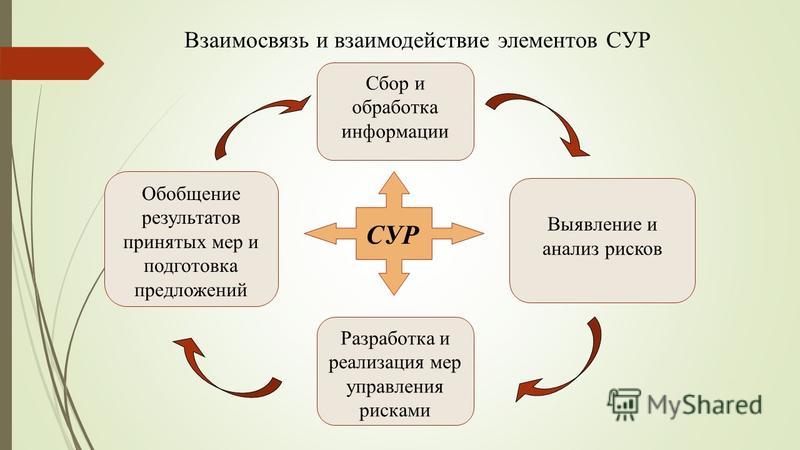 Рис.4.3. Взаимосвязь и взаимодействие элементов системы управления рискамиРаздел 2. Применение таможенного контроля товаров и транспортных средств при пересечении границ Таможенного союзаТема 5. Прибытие товаров и транспортных средств на таможенную территорию Таможенного союзаПрибытие товаров и транспортных средств на таможенную территорию  ЕАЭС и Российской Федерации. Пункты пропуска через Государственную границу Российской Федерации. Время работы таможенных органов. Иные места пребывания товаров и транспортных средств. Методические рекомендации к теме 5В соответствии со статьей 9 Закона Российской Федерации от 1 апреля 1993 г. № 4730–1 «О Государственной границе Российской Федерации» пересечение Государственной границы на суше осуществляется лицами и транспортными средствами на путях международного железнодорожного, автомобильного сообщения либо в иных местах, определяемых международными договорами РФ и решениями Правительства РФ. Под пунктом пропуска через Государственную границу понимается территория в пределах железнодорожного вокзала, станции морского, речного порта, аэропорта, аэродрома, открытого для международного сообщения (международных полетов), а также иное, специально оборудованное место, где осуществляются пограничный, а при необходимости и другие виды контроля и пропуск через Государственную границу лиц, транспортных средств, грузов, товаров и животных.Порядок установления пунктов пропуска:а) перечень мест прибытия направляется таможенными органами в Комиссию Таможенного союза для опубликования, в том числе с использованием информационных технологий;        б)  решением Комиссии Таможенного союза № 688 от 22.06.2011года. «О Единых типовых требованиях к оборудованию и материально-техническому оснащению зданий, помещений и сооружений, необходимых для организации пограничного, таможенного и других видов контроля, осуществляемых в пунктах пропуска через внешнюю границу государств-членов Таможенного союза».Перемещение товаров через Таможенную границу осуществляется с соблюдением запретов и ограничений, если иное не установлено ТК ЕАЭС, международными договорами государств-членов Таможенного союза, решениями Комиссии Таможенного союза и Евразийской экономической комиссии и нормативными правовыми актами государств-членов Таможенного союза, изданными в соответствии с международными договорами государств-членов Таможенного союза, которыми установлены такие запреты и ограничения.Товары, запрещенные к ввозу на таможенную территорию ЕАЭС, прибывшие на таможенную территорию ЕАЭС, подлежат немедленному вывозу с таможенной территории Таможенного союза, если иное не предусмотрено законодательством и (или) международными договорами государств-членов ЕАЭС. Принятие мер по вывозу указанных товаров возлагается на перевозчика либо на их собственника, если иное не установлено законодательством и (или) международными договорами государств-членов ЕАЭС. Товары могут прибывать на таможенную территорию Таможенного союза в иных местах, не являющихся местами прибытия, в случаях и порядке, которые определены законодательством государств-членов ЕАЭС. Перечень мест прибытия направляется таможенными органами в Евразийскую экономическую комиссию для опубликования, в том числе с использованием информационных технологий. После пересечения таможенной границы, ввезенные товары должны быть доставлены перевозчиком в места прибытия и предъявлены таможенному органу. При этом не допускаются изменение состояния товаров или нарушение их упаковки, а также изменение, удаление, уничтожение или повреждение наложенных пломб, печатей и иных средств идентификации.Таможенные органы обязаны представлять информацию о местах прибытия, об установленных ограничениях и о времени работы таможенных органов, в том числе с использованием информационных технологий. Перевозчик обязан уведомить таможенный орган о прибытии на таможенную территорию Таможенного союза путем представления документов и сведений, предусмотренных статьей 89 ТК ЕАЭС, в зависимости от вида транспорта, на котором осуществляется перевозка товаров.При прибытии товаров на таможенную территорию Таможенного союза перевозчик представляет различные документы и сведения, представленные в таблице 5.1).Таблица 5.1Документы и сведения, представляемые в таможенный орган при прибытии товаров на таможенную территорию таможенного союза ЕАЭСНезависимо от вида транспорта, на котором осуществляется перевозка, при уведомлении таможенного органа о прибытии товаров на таможенную территорию Таможенного союза представляются документы, подтверждающие соблюдение запретов и ограничений, за исключением мер нетарифного регулирования.        От имени перевозчика документы могут быть представлены таможенным представителем либо иными лицами, действующими по поручению перевозчика, если это допускается в соответствии с законодательством государств-членов Таможенного союза.Перевозчик, таможенный представитель либо иное заинтересованное лицо вправе представить таможенному органу предварительную информацию о товарах до их фактического прибытия на таможенную территорию Таможенного союза. В случаях, предусмотренных законодательством и (или) международными договорами государств-членов Таможенного союза, перевозчик обязан представить предварительную информацию о товарах. Перевозчик вправе представить документы в виде электронных документов.При представлении документов, составленных на языке, не являющемся государственным языком государства-члена Таможенного союза, на территорию которого прибыли товары, перевод сведений, содержащихся в таких документах, обеспечивается перевозчиком или иным заинтересованным лицом. Для помещения товаров на временное хранение перевозчик, иные лица, обладающие полномочиями в отношении товаров, или их представители представляют в таможенный орган транспортные (перевозочные), коммерческие и (или) таможенные документы, содержащие сведения о товарах, отправителе (получателе) товаров, стране их отправления (назначения). Такие документы могут быть представлены в таможенный орган в виде электронных документов.         Таможенный орган регистрирует документы, представленные для помещения товаров на временное хранение, в срок не более 1 часа после подачи таких документов таможенному органу и выдает лицу, подтверждение о регистрации документов.Со дня регистрации таможенным органом документов, представленных для помещения товаров на временное хранение, товары считаются находящимися на временном хранении. Местами временного хранения товаров являются склады временного хранения и иные места в соответствии с законодательством государств-членов Таможенного союза (далее – места временного хранения).Места временного хранения должны отвечать требованиям по их расположению, обустройству и оборудованию, установленным законодательством государств-членов Таможенного союза. Места временного хранения являются зоной таможенного контроля. Товары, которые могут причинить вред другим товарам или требуют особых условий хранения, должны храниться в местах временного хранения, специально приспособленных для хранения таких товаров.Размещение товаров в местах временного хранения подтверждается в порядке, определяемом законодательством государств-членов Таможенного союза. Срок временного хранения товаров составляет два месяца. По письменному обращению лица, обладающего полномочиями в отношении товаров, или его представителя таможенный орган продлевает указанный срок.Предельный срок временного хранения товаров не может превышать 4 месяца, а в отношении международных почтовых отправлений, хранящихся в местах (учреждениях) международного почтового обмена, а также не полученного или не востребованного пассажиром багажа, перемещаемого воздушным транспортом, - 6 месяцев. Для отдельных категорий товаров может быть установлен срок временного хранения менее срока, установленного ТК Т ЕАЭС. Срок временного хранения товаров исчисляется со дня, следующего за днем регистрации таможенным органом документов, представленных для помещения товаров на временное хранение. Тема 6. Декларирование товаров и транспортных средствТовары, подлежащие таможенному декларированию при помещении под таможенную процедуру либо в иных случаях, установленных в соответствии с ТК ЕАЭС. Таможенное декларирование товаров. Формы таможенного декларирования товаров и транспортных средств.Методические рекомендации к теме 6Товары подлежат таможенному декларированию при их помещении под таможенную процедуру. Товары не подлежат таможенному декларированию при их помещении под таможенную процедуру свободной таможенной зоны.Таможенное декларирование осуществляется декларантом либо таможенным представителем, если иное не установлено ТК ЕАЭС.Независимо от положений п. 4 ст. 104 ТК ЕАЭС до 01.01.2020 в Республике Армения таможенное декларирование товаров осуществляется по выбору декларанта в письменной или электронной форме.Таможенное декларирование в письменной форме допускается:1) при помещении товаров под таможенную процедуру таможенного транзита;2) в отношении товаров для личного пользования;3) в отношении товаров, пересылаемых в международных почтовых отправлениях;4) в отношении транспортных средств международной перевозки;5) при использовании в качестве таможенной декларации транспортных (перевозочных), коммерческих и (или) иных документов, в том числе предусмотренных международными договорами государств-членов с третьей стороной, в соответствии с абзацем вторым пункта 6 статьи 105 настоящего Кодекса;6) в иных случаях, определяемых Комиссией и законодательством государств-членов о таможенном регулировании в случаях, предусмотренных Комиссией.Вне зависимости от положения пункта 4 ст.104 ТК ЕАЭС таможенное декларирование в письменной форме может быть осуществлено, если у таможенного органа отсутствует возможность обеспечить реализацию декларантом таможенного декларирования в электронной форме в связи с неисправностью используемых таможенными органами информационных систем, вызванной техническими сбоями, нарушениями в работе средств связи (телекоммуникационных сетей и сети Интернет), отключением электроэнергии, а также в иных случаях, устанавливаемых законодательством государств-членов.В зависимости от формы таможенного декларирования используется таможенная декларация в виде электронного документа (далее - электронная таможенная декларация) или таможенная декларация в виде документа на бумажном носителе (далее - таможенная декларация на бумажном носителе).Особенности таможенного декларирования, когда таможенная декларация в отношении иностранных товаров подается до их ввоза на таможенную территорию Союза или до доставки товаров в место доставки, определенное таможенным органом отправления, в случаях, если такие товары перевозятся в соответствии с таможенной процедурой таможенного транзита (далее - предварительное таможенное декларирование), определяются статьей 114 ТК ЕАЭС.Особенности таможенного декларирования в случае, если декларант не располагает на момент подачи декларации на товары точными сведениями, необходимыми для заявления в такой декларации на товары (далее - неполное таможенное декларирование), определяются статьей 115 ТК ЕАЭС.Особенности таможенного декларирования в случае, если лицо осуществляет перемещение через таможенную границу Союза товаров двумя или более партиями на одних и тех же условиях в течение периода поставки (далее - периодическое таможенное декларирование), определяются статьей 116  ТК ЕАЭС.Особенности таможенного декларирования товаров, перемещаемых через таможенную границу Союза в несобранном или разобранном виде, в том числе в некомплектном или незавершенном виде, определяются статьей 117 ТК ЕАЭС.Законодательством государств-членов о таможенном регулировании могут устанавливаться особенности таможенного декларирования, отличные от особенностей, установленных ТК ЕАЭС:1) если декларант не располагает точными сведениями, необходимыми для таможенного декларирования;2) если ввоз товаров Союза на территорию СЭЗ с остальной части территории государства-члена, на территории которого создана СЭЗ, и вывоз товаров Союза с территории СЭЗ на остальную часть территории государства-члена, на территории которого создана СЭЗ, осуществляются двумя или более партиями на одних и тех же условиях в течение периода поставки;3) если ввоз товаров Союза на территорию свободного склада с остальной части территории государства-члена, на территории которого владелец свободного склада включен в реестр владельцев свободных складов, и вывоз товаров Союза с территории свободного склада на остальную часть территории государства-члена, на территории которого владелец свободного склада включен в реестр владельцев свободных складов, осуществляются двумя или более партиями на одних и тех же условиях в течение периода поставки;4) в отношении товаров, перемещаемых трубопроводным транспортом или по линиям электропередачи.Комиссия вправе определять особенности таможенного декларирования товаров, в отношении которых обязанность по уплате ввозных таможенных пошлин, налогов не возникает в соответствии с абзацем первым пункта 2 статьи 136 и абзацем первым пункта 2 статьи 225 ТК ЕАЭС.При таможенном декларировании товаров в зависимости от заявляемых таможенных процедур и лиц, перемещающих товары, применяются следующие виды таможенной декларации:1) декларация на товары;2) транзитная декларация;3) пассажирская таможенная декларация;4) декларация на транспортное средство.В декларации на товары подлежат указанию сведения:1) о заявляемой таможенной процедуре;2) о декларанте, таможенном представителе, отправителе, получателе, продавце и покупателе товаров;3) о транспортных средствах международной перевозки, а также транспортных средствах, которыми товары перевозились (будут перевозиться) по таможенной территории Союза;4) о товарах:наименование, описание, необходимое для исчисления и взимания таможенных платежей, специальных, антидемпинговых, компенсационных пошлин и иных платежей, взимание которых возложено на таможенные органы, для обеспечения соблюдения запретов и ограничений, мер защиты внутреннего рынка, принятия таможенными органами мер по защите прав на объекты интеллектуальной собственности, идентификации, отнесения к одному 10-значному коду Товарной номенклатуры внешнеэкономической деятельности;код товаров в соответствии с Товарной номенклатурой внешнеэкономической деятельности;происхождение товаров;наименование страны отправления и страны назначения;производитель товаров;товарный знак;наименование места происхождения товара, являющееся объектом интеллектуальной собственности, включенным в единый таможенный реестр объектов интеллектуальной собственности государств-членов и (или) национальный таможенный реестр объектов интеллектуальной собственности, который ведется таможенным органом государства-члена, таможенному органу которого подается декларация на товары;описание упаковок;цена, количество в килограммах (вес брутто и вес нетто) и в дополнительных единицах измерения;таможенная стоимость товаров (величина, метод определения таможенной стоимости товаров);статистическая стоимость;5) об исчислении таможенных платежей, специальных, антидемпинговых, компенсационных пошлин:ставки таможенных пошлин, налогов, таможенных сборов, специальных, антидемпинговых, компенсационных пошлин;льготы по уплате таможенных платежей;тарифные преференции;суммы исчисленных таможенных пошлин, налогов, таможенных сборов, специальных, антидемпинговых, компенсационных пошлин;курс валют, применяемый для исчисления таможенных пошлин, налогов, специальных, антидемпинговых, компенсационных пошлин в соответствии с ТК ЕАЭС;6) о сделке с товарами и ее условиях;7) о соблюдении запретов и ограничений в соответствии со статьей 7 ТК ЕАЭС;8) о соблюдении условий помещения товаров под таможенную процедуру;9) о документах, подтверждающих сведения, заявленные в декларации на товары, указанных в статье 108 ТК ЕАЭС;10) о документах, подтверждающих соблюдение законодательства государств-членов, контроль за соблюдением которого возложен на таможенные органы;11) о лице, заполнившем декларацию на товары, и дата ее составления;12) иные сведения, определяемые Комиссией.При определении порядка заполнения формы декларации на товары Комиссия вправе сокращать сведения, подлежащие указанию в декларации на товары, в зависимости от таможенной процедуры, категорий товаров, лиц, их перемещающих через таможенную границу Союза, и (или) вида транспорта, которым осуществляется перевозка (транспортировка) товаров.Формы и порядок заполнения таможенной декларации, определяются решением Комиссии Таможенного союза № 617 от 7 апреля 2011 года «О внесении изменений и дополнений в Инструкцию о порядке заполнения декларации на товары, утвержденную Решением Комиссии Таможенного союза от 20 мая 2010 года № 257».Инструкция о порядке заполнения декларации на товары включает следующие пункты.I. Общие положения.II. Порядок заполнения Декларации на товары (далее - ДТ), ввозимые (ввезенные) на таможенную территорию.III. Порядок заполнения ДТ на товары, вывозимые с таможенной территории.IV. Заполнение ДТ при декларировании товаров Таможенного союза в таможенных процедурах свободной таможенной зоны или свободного склада.V. Особенности заполнения ДТ в таможенных процедурах реимпорта или выпуска для внутреннего потребления при завершении действия таможенных процедур свободной таможенной зоны или свободного склада для отдельных категорий товаров.VI. Особенности заполнения ДТ в таможенных процедурах реэкспорта или экспорта при завершении действия таможенных процедур свободной таможенной зоны и свободного склада для отдельных категорий товаров.VII. Особенности заполнения ДТ при ее использовании в качестве транзитной декларации в отношении товаров, перемещаемых по линиям электропередачи и трубопроводным транспортом, в соответствии с таможенной процедурой таможенного транзита по таможенной территории.VIII. Особенности заполнения ДТ при ее использовании в качестве транзитной декларации в отношении товаров, перемещаемых по линиям электропередачи и трубопроводным транспортом, в соответствии с таможенной процедурой таможенного транзита через территорию государства, не являющегося членом Таможенного союза между пунктами вывоза и ввоза.IX. Особенности заполнения ДТ в Российской Федерации при декларировании товаров, путем подачи одной временной (дополнительной временной) ДТ, на товары, вывозимые трубопроводным транспортом по нескольким внешнеторговым договорам.X. Порядок заполнения граф ДТ должностным лицом.XI. Порядок внесения изменений и (или) дополнений в сведения, заявленные в ДТ, до выпуска товаров.Решение Комиссии Таможенного союза № 263 от 20 мая 2010 года «О порядке использования транспортных (перевозочных), коммерческих и (или) иных документов в качестве декларации на товары».        В качестве ДТ могут использоваться транспортные (перевозочные), коммерческие и (или) иные документы с предоставлением заявления в отношении следующих товаров:1) помещаемых под таможенные процедуры выпуска для внутреннего потребления и экспорта при одновременном соблюдении следующих условий:общая таможенная стоимость декларируемых товаров не превышает суммы, эквивалентной 200 евро, а в случаях, предусмотренных законодательством государств - членов Таможенного союза, - суммы, эквивалентной 1000 евро;товары перемещаются одним и тем же лицом в счет исполнения обязательств по одному внешнеторговому договору (контракту), заключенному при совершении внешнеэкономической сделки или по односторонней внешнеэкономической сделке, или без совершения какой-либо сделки;перевозка товаров осуществляется на одном транспортном средстве;товары одновременно предъявлены одному таможенному органу.Законодательством государств - членов Таможенного союза могут устанавливаться дополнительные требования при декларировании товаров, общая таможенная стоимость которых не превышает суммы, эквивалентной 1000 евро, а также возможность применения настоящего подпункта при помещении товаров под таможенные процедуры временного ввоза (допуска), временного вывоза, реимпорта и реэкспорта;2) экспресс-грузов, помещаемых под таможенные процедуры выпуска для внутреннего потребления, экспорта, а также реэкспорта или реимпорта, если ранее такие товары помещались под таможенные процедуры.Решение Комиссии Таможенного союза № 287 от 18 июня 2010 года «Об утверждении формы пассажирской таможенной декларации и порядка заполнения пассажирской таможенной декларации» (приложение №1). Бланк пассажирской таможенной декларации (далее - декларация) состоит из основного формуляра и дополнительного формуляра «Декларация наличных денежных средств и (или) денежных инструментов» (далее - декларация наличных денег), который является приложением к основному формуляру декларации. Бланк декларации имеет размер 148 x 210 мм (формат А5) или 210х296 (формат А4), изготавливается типографским способом или распечатывается с применением печатающих устройств электронной вычислительной техники. Декларация составляется в двух экземплярах для целей таможенного декларирования:товаров, ввозимых на таможенную территорию Таможенного союза в сопровождаемом багаже, в случае, если перемещающее их физическое лицо при пересечении таможенной границы имеет несопровождаемый багаж;товаров, перемещаемых через таможенную границу в несопровождаемом багаже;товаров, в отношении которых декларант изъявил желание произвести идентификацию;транспортных средств для личного пользования, временно ввозимых на таможенную территорию Таможенного союза. Декларация наличных денег заполняется при перемещении:наличных денежных средств (банкноты и монеты, за исключением монет из драгоценных металлов) и дорожных чеков, в сумме, превышающей в эквиваленте 10 тысяч долларов США;иных денежных инструментов в документарной форме (вексель, чеки (банковские), ценные бумаги на предъявителя, удостоверяющие обязательство эмитента (должника) по выплате денежных средств, в которых не указано лицо, которому осуществляется такая выплата).При заполнении формуляра указываются сведения обо всех перемещаемых наличных денежных средствах, дорожных чеках и денежных инструментах.Тема 7. Применение системы управления рискамиТаможенные органы, применяющие СУР для определения товаров, транспортных средств международной перевозки, документов и лиц, подлежащих таможенному контролю, форм таможенного контроля, применяемых к таким товарам, транспортным средствам международной перевозки, документам и лицам, а также степень проведения таможенного контроля.Методические рекомендации к теме 7Стратегия и тактика применения СУР определяется законодательством государств - членов ТС. Основы и принципы таможенного контроля, предусматривающие использование СУР:таможенный контроль ограничивается минимумом, необходимым для обеспечения соблюдения таможенного законодательства;при выборе форм таможенного контроля используется СУР;таможенная служба применяет метод анализа рисков для определения лиц и товаров, включая транспортные средства, подлежащие проверке, и степени такой проверки;таможенная служба принимает стратегию, базирующуюся на системе мер оценки, вероятности несоблюдения законодательства.       В ТК ЕАЭС регламентированы цели применения системы управления рисками. Такими целями являются (рисунок 7.1.): обеспечение в пределах компетенции мер по защите национальной безопасности, жизни и здоровья человека, охране окружающей среды;2. сосредоточение внимания на областях повышенного риска и обеспечение более эффективного использования имеющихся ресурсов;3. выявление, прогнозирование и предотвращение нарушений таможенного законодательства ТС и (или) законодательства государств-членов ТС;4. ускорение проведения таможенных операций при перемещении товаров через таможенную границу.Рисунок 7.1. Цели применения СУРК основным задачам системы управления рисками относят:1.создание единого информационного пространства, обеспечивающего функционирование СУР;2.разработка методик (программ) по выявлению рисков;3.определение потенциальных и фиксирование выявленных рисков;4.выявление причин и условий, способствующих совершению таможенных правонарушений;5.оценка возможного ущерба в случае возникновения потенциальных рисков и ущерба при выявленных рисках;6.определение возможности предотвращения или минимизации рисков, а также определение требуемых ресурсов и разработка предложений по их оптимальному распределению;7.разработка и применение методик оценки эффективности применяемых мер;8.разработка и практическая реализация мер по предотвращению или минимизации рисков;9.контроль практической реализацией мер по предотвращению или минимизации рисков;10.оценка эффективности применяемых мер по управлению рисками и корректировка управленческих решений;11.накопление и анализ информации о результатах применения отдельных форм таможенного контроля либо их совокупности, а также о причинах и условиях, способствующих совершению таможенных правонарушений, с целью выработки предложений по модернизации стратегии таможенного контроля.Схема применения СУР таможенной службы России (рисунок 7.2.):Рисунок 7.2. Уровни функционирования СУР.Рисунок 7.2. Уровни функционирования СУР.Профиль риска, как основной инструмент СУР (рисунок 7.3.).          Профиль риска содержит указания о применении мер по его минимизации. Перечень мер по минимизации риска содержится в профиле риска. Профили риска доводятся до таможенных органов с применением программных средств или на бумажном носителе.Рисунок 7.3. Структура профиля риска.Срочный профиль риска - профиль риска, предназначенный для оперативного доведения до должностных лиц, осуществляющих таможенное оформление и таможенный контроль товаров и транспортных средств, информации о необходимости применить меры по минимизации рисков к определенной партии товаров и (или) транспортным средствам до завершения таможенного оформления.        Ориентировка - информация о риске средней степени, для минимизации которого нецелесообразна разработка профиля риска ввиду неточности (широкой области применения) такой информации. Ориентировка не содержит указаний (рекомендаций) о применении форм таможенного контроля и мер по минимизации рисков. Ориентировки доводятся до таможенных органов в качестве информации, используемой при таможенном контроле товаров и транспортных средств.        Зональный профиль риска - профиль риска, действующий в регионе деятельности одной таможни. Региональный профиль риска - профиль риска, действующий в регионе деятельности одного Регионального таможенного управления (далее – РТУ). Общероссийский профиль риска - профиль риска, действующий на всей территории Российской Федерации либо в отдельных таможенных органах, расположенных в регионе деятельности разных РТУ.        Краткосрочный профиль риска - профиль риска с установленным сроком действия от 1 рабочего дня до 1 месяца. Среднесрочный профиль риска - профиль риска с установленным сроком действия от 1 до 3-х месяцев. Долгосрочный профиль риска - профиль риска с установленным сроком действия свыше 3-х месяцев. Приказ ФТС России № 1200 от 6 июня 2011 года «Об утверждении Инструкции о действиях должностных лиц таможенных органов при подготовке и рассмотрении проектов профилей рисков, применении профилей рисков при таможенном контроле, их актуализации и отмене» (приложение № 2).Тема 8. Таможенные операции и экономические процедурыПонятие таможенной процедуры. Виды таможенных операций. Виды таможенных процедур. Таможенные операции, связанные с помещением товаров под таможенную процедуру. Методические рекомендации к теме 8Технология совершения таможенных операций, связанных с помещением товаров под таможенную процедуру, в зависимости от вида товаров, перемещаемых через таможенную границу, вида транспорта, используемого для такого перемещения (автомобильный, воздушный, железнодорожный, морской, речной и другие), а также категории лиц, перемещающих товары, устанавливаются таможенным законодательством Таможенного союза и (или) законодательством государств-членов Таможенного союза.От имени таможенных органов таможенные операции, связанные с помещением товаров под таможенную процедуру, совершаются должностными лицами таможенных органов, уполномоченных на совершение таких таможенных операций в соответствии со своими должностными (функциональными) обязанностями. Требования таможенных органов при совершении таможенных операций, связанных с помещением товаров под таможенную процедуру,  должны быть обоснованы и ограничены требованиями, необходимыми для обеспечения соблюдения таможенного законодательства Таможенного союза.Таможенные операции, связанные с помещением товаров под таможенную процедуру, применяются одинаково независимо от страны происхождения, отправления и назначения товаров. Помещение товаров под таможенную процедуру начинается с момента подачи таможенному органу таможенной декларации и (или) документов, необходимых для помещения товаров под таможенную процедуру в случаях, предусмотренных ТК ЕЭС.Товары, подлежащие ветеринарному, фитосанитарному и другим видам государственного контроля, могут быть помещены под таможенную процедуру только после осуществления соответствующего контроля. Помещение товаров под таможенную процедуру завершается выпуском товаров в соответствии с заявленной таможенной процедурой. Таможенные операции, связанные с помещением товаров под таможенную процедуру, совершаются в местах нахождения таможенных органов и во время их работы. По мотивированному запросу декларанта либо таможенного представителя отдельные таможенные операции, связанные с помещением товаров под таможенную процедуру, могут совершаться вне места нахождения и вне времени работы таможенных органов. При помещении товаров под таможенную процедуру лица, определенные ТК ЕАЭС, обязаны представлять таможенным органам документы и сведения, необходимые для выпуска товаров. Совершая таможенные операции, связанные с помещением товаров под таможенную процедуру, таможенные органы вправе требовать представления только документов и сведений, которые необходимы для обеспечения соблюдения таможенного законодательства Таможенного союза и представление которых предусмотрено таможенным законодательством Таможенного союза.Перечень документов и сведений, необходимых для выпуска товаров, и сроки их представления устанавливаются ТК ЕАЭС. Таможенные органы не вправе отказать в принятии документов из-за наличия опечаток, технических или грамматических ошибок, которые не изменяют содержащиеся в документах данные, влияющие на принятие таможенным органом решения о выпуске товаров. Документы, необходимые для выпуска товаров, могут быть представлены в форме электронных документов в соответствии с ТК ЕАЭС. Формы таможенных документов определяются решением Комиссии Таможенного союза. Таможенные документы заполняются на русском языке, если иное не установлено в соответствии с ТК ЕАЭС.Товары, необходимые для ликвидации последствий стихийных бедствий, чрезвычайных ситуаций природного и техногенного характера, продукции военного назначения, необходимой для выполнения акций по поддержанию мира либо проведения учений, а также товары, подвергающиеся быстрой порче, живые животные, радиоактивные материалы, взрывчатые вещества, международные почтовые отправления, экспресс-грузы, гуманитарная и техническая помощь, сообщения и материалы для средств массовой информации, запасные части, двигатели, расходные материалы, оборудование и инструменты, необходимые для ремонта транспортных средств международной перевозки, и другие подобные товары помещаются под таможенную процедуру в первоочередном порядке. При помещении под таможенные процедуры, за исключением таможенной процедуры таможенного транзита, таможенному органу представляется декларация на товары. В декларации на товары указываются следующие основные сведения, в том числе в кодированном виде:1) заявляемая таможенная процедура;2) сведения о декларанте, таможенном представителе, об отправителе и о получателе товаров;3) сведения о транспортных средствах, используемых для международной перевозки товаров и (или) их перевозки по таможенной территории Таможенного союза под таможенным контролем;4) сведения о транспортных средствах международной перевозки и (или) транспортных средствах, на которых товары перевозились (будут перевозиться) по таможенной территории Таможенного союза под таможенным контролем;5) сведения о товарах:наименование;описание;классификационный код товаров по Товарной номенклатуре внешнеэкономической деятельности;наименование страны происхождения;наименование страны отправления (назначения);описание упаковок (количество, вид, маркировка и порядковые номера);количество в килограммах (вес брутто и вес нетто) и в других единицах измерения;таможенная стоимость;статистическая стоимость;6) сведения об исчислении таможенных платежей:ставки таможенных пошлин, налогов, таможенных сборов;применение льгот по уплате таможенных платежей;суммы исчисленных таможенных пошлин, налогов, таможенных сборов;курс валют, устанавливаемый в соответствии с законодательством государства-члена Таможенного союза и применяемый для исчисления таможенных платежей в соответствии с ТК ЕАЭС;7) сведения о внешнеэкономической сделке и ее основных условиях;8) сведения о соблюдении ограничений;9) сведения о производителе товаров;10) сведения, подтверждающие соблюдение условий помещения товаров под таможенную процедуру;11) сведения о документах, представляемых в соответствии с ТК ЕАЭС;12) сведения о лице, составившем декларацию на товары;13) место и дата составления декларации на товары.В целях таможенного регулирования в отношении товаров устанавливается перечень видов таможенных процедур (см. Приложение 4). Раздел 3. Актуальные вопросы совершенствования и использования таможенного контроля при вступлении в ВТО в рамках ЕАЭСТема 9. Перспективные направления совершенствования интернет-декларирования и использования  СУР при таможенном контролеТехнология «удаленного выпуска» и электронного интернет-декларирования товаров. Порядок электронного декларирования товаров и транспортных средств.Методические рекомендации к теме 9Доля деклараций на товары, оформленных в электронном виде, за 2017 год составила 99% от общего количества деклараций, что в 1,5 раза превысило уровень прошлого года. С  использованием интернет-технологий оформлено почти 225,9 тыс. ДТ или 91,3% от общего количества. С применением технологии «удаленного выпуска» таможенными органами Приволжского региона в 2017 году выпущено 3 913 ДТ, что в 9,4 раза превысило показатель 2016 года. В перечень таможенных органов, применяющих технологию «удаленного выпуска», включено 10 таможенных постов Приволжского региона. В целях развития электронного документооборота, Приволжским таможенным управлением разработана модель организации информационного взаимодействия между таможенными органами Российской Федерации, перевозчиком ОАО «РЖД», налоговыми органами Российской Федерации и декларантами, позволяющая организовать полноценный электронный обмен сведениями о перевозимых грузах и транспортных средствах.Приволжским таможенным управлением в 2017 году проведена значительная работа, направленная на модернизацию системы управления таможенными органами Приволжья на основе принципов системы менеджмента качества, определенных международными стандартами ИСО серии 9000 и базирующихся на процессном подходе. Итогом данной работы стало получение Приволжским таможенным управлением в декабре 2017 года сертификатов соответствия системы менеджмента качества ПТУ по осуществлению таможенного контроля требованиям стандарта ГОСТ Р ИСО 9001-2008 в системе сертификации ГОСТ Р и требованиям международного стандарта ISO 9001:2008 в системе сертификации Русского Регистра.Для эффективности организации таможенного контроля необходимо внести изменения в методику системного подхода к анализу информации, содержащейся в электронных базах данных, формируемых в структурных подразделениях таможенных органов и осуществить модернизацию  вспомогательного средства «Ранжирование» в части организации выборочного проведения таможенных проверок и проведения регулярного мониторинга деятельности участников ВЭД, характеризующихся низкой степенью риска, в том числе включенных ФТС России в Перечни лиц, в отношении которых принято решение об определении степени выборочности применения мер по минимизации рисков.III. ПЛАНЫ СЕМИНАРСКИХ ЗАНЯТИЙОчная и очно-заочная форма обученияСеминар 1. Нормативно – правовая база применения организации таможенного контроля в Таможенном союзеВопросы для обсужденияТаможенный кодекс Евразийского экономического союза(приложение N 1 к Договору о Таможенном кодексе Евразийского экономического союза) // Официальный сайт Евразийского экономического союза http://www.eaeunion.org/, 12.04.2017.Решение МежГосСовета ЕврАзЭС от 27 ноября 2009 г. № 18. Решение КТС от 20 мая 2010 года № 257 (в редакции Решения КТС от 7 апреля 2011 г. № 617).Решение Комиссии Таможенного союза № 263 от 20 мая 2010 года.Нормативно-правовое регулирование в Российской Федерации: Федеральный закон РФ от 03.08.2019г. № 289-ФЗ «О таможенном регулировании в РФ».Приказ ФТС России № 2713 от 30 декабря 2010 года. Приказ ФТС России № 1070 от 27 мая 2011 года.Приказ ФТС РФ от 6 июня 2011г. № 1200 и другие.Семинар 2. Роль таможенного контроля в Таможенном союзе при запретах и ограничениях регулировании ВЭДВопросы для обсужденияПонятие запретов и ограничений. Запреты и ограничения применяемые во внешней торговле. Методические рекомендации к семинару 2Запреты и ограничения - комплекс мер, применяемых в отношении товаров, перемещаемых через таможенную границу, включающий меры нетарифного регулирования, меры, затрагивающие внешнюю торговлю товарами и вводимые исходя из национальных интересов, особые виды запретов и ограничений внешней торговли товарами, меры экспортного контроля, в том числе в отношении продукции военного назначения, технического регулирования, а также санитарно-эпидемиологические, ветеринарные, карантинные, фитосанитарные и радиационные требования, которые установлены международными договорами государств-членов Таможенного союза, решениями Комиссии и нормативными правовыми актами государств-членов Таможенного союза, изданными в соответствии с международными договорами государств-членов Таможенного союза.Семинар 3. Организация таможенного контроля прибытия товаров и транспортных средств на таможенную территорию Таможенного союза различными видами транспортаВопросы для обсужденияПрибытие товаров на таможенную территорию Таможенного союза осуществляется в местах перемещения товаров через таможенную границу  и во время работы таможенных органов в этих местах.Перечень мест прибытия направляется таможенными органами в Комиссию Таможенного союза для опубликования, в том числе с использованием информационных технологий.После пересечения таможенной границы, ввезенные товары должны быть доставлены перевозчиком в места прибытия или иные места, и предъявлены таможенному органу. При этом не допускаются изменение состояния товаров или нарушение их упаковки, а также изменение, удаление, уничтожение или повреждение наложенных пломб, печатей и иных средств идентификации.Методические рекомендации к семинару 3Приказ ФТС России № 1070 от 27 мая 2011 года.Об утверждении Положения о совершении таможенных операций и проведении таможенного контроля в отношении воздушных судов и перемещаемых ими товаров.Таможенная Конвенция «О международной перевозке грузов с применением книжки МДП» (Конвенция МДП), от 14 ноября 1975 г. Приказ ФТС № 1067 от 26.05.2011.Об утверждении инструкции о действиях должностных лиц, проводящих таможенный контроль при перевозках автотранспорта.Приказ ФТС РФ от 18.03.2010 г. № 510 «Об утверждении Порядка осуществления таможенных операций с товарами при прибытии на таможенную территорию Российской Федерации в морских портах и их перемещении из мест прибытия в места временного хранения».СМГС – Соглашение о международном железнодорожном грузовом сообщении от 1 ноября 1951 года.Пример 1.Приказ ФТС России от 4 мая 2011 г. N 930 «Об утверждении Инструкции о действиях должностных лиц таможенных органов, совершающих таможенные операции и проводящих таможенный контроль в отношении судов, используемых в целях торгового мореплавания, а также товаров и транспортных средств, перемещаемых через таможенную границу Таможенного союза этими судами»      Инструкция определяет особенности совершения таможенных операций и проведения таможенного контроля в отношении судов, а также товаров и транспортных средств, перевозимых судами в местах перемещения товаров и транспортных средств через таможенную границу Таможенного союза.       Таможенные контроль проводится в отношении судов, а также товаров и транспортных средств, перевозимых судами в местах перемещения товаров и транспортных средств через таможенную границу, расположенных в морских (речных) портах (далее - порты), а также в зонах таможенного контроля (ЗТК), создаваемых на территориях и (или) акваториях морских или речных портов, открытых для международного грузового и (или) пассажирского сообщения таможенным органом.        Решение о возможности совершения таможенных операций прибытия/убытия, а также проведения таможенного контроля судов на внешнем рейде принимается в исключительных случаях начальником таможенного органа или должностным лицом, им уполномоченным, по заявлению перевозчика, согласованному с органом пограничного контроля в соответствии с Технологической схемой пропуска через государственную границу РФ лиц, транспортных средств, грузов, товаров и животных в морских и речных (озерных) пунктах пропуска через государственную границу РФ, утверждаемой администрацией порта и заинтересованными государственными контрольными органами, расположенными в пункте пропуска, разработанной на основе Типовой схемы (Рисунок 3.1. Технологическая схема).Рисунок 3.1. Технологическая схема пункта пропускаСеминар 4. Интернет – декларированиеВопросы для обсужденияДостижение поставленных перед таможенными органами в 2017 году задач. Порядок работы с информационными системами, предназначенными для представления участниками внешнеэкономической деятельности сведений таможенным органам в электронной форме. АИС «АИСТ-М».Методические рекомендации к семинару 4Обеспечения взаимодействия в рамках электронного декларирования информационных систем, предназначенных для представления участниками внешнеэкономической деятельности сведений таможенным органам в электронной форме. Этот документ содержит описание особенностей работы с ДТ, поданными в рамках интернет-декларирования. Более подробная информация по обработке ДТ на каждом этапе ее оформления (технология резервирования порядкового номера до принятия решения по поданной ДТ; описание взаимодействия с внешними КПС при принятии решения о регистрации ДТ или при принятии решения о выпуске товаров из ДТ в свободное обращение и пр.) приведена в документе «Рекомендации по ТО и ТК. pdf», расположенном в каталоге установки АИС «АИСТ-М» (по умолчанию это «C:\Aistm\Client»).АИС «АИСТ-М» не взаимодействует напрямую с системой декларанта. Взаимодействие между ними осуществляется через АПС «Электронное представление сведений», установленной на уровне РТУ. Для осуществления данного взаимодействия необходимо:наличие компьютера с установленной информационной системой таможенных органов (АИС «АИСТ-М»), за которым осуществляется работа должностного лица таможенного органа;наличие компьютера с установленной информационной системой, предназначенной для представления участниками внешнеэкономической деятельности сведений таможенным органам в электронной форме, за которым осуществляется работа организации-разработчика или собственника (оператора) испытываемого программного средства или ее (его) официального представителя;подключение к сети «Интернет» со стороны участника внешнеэкономической деятельности;выполнение настроек согласно документу «Описание настроек для обеспечения взаимодействия в рамках электронного декларирования информационных систем, предназначенных для представления участниками внешнеэкономической деятельности сведений таможенным органам в электронной форме, с информационными системами таможенных органов в рамках проведения КИПС».Семинар 5. Практические аспекты применения СУР при проведении фактического таможенного контроляВопросы для обсужденияОрганизационные мероприятия - внесение изменений в типовые положения о подразделениях ФТС России, координирующих подразделений РТУ и таможен в части прав, обязанностей и ответственности при использовании системы управления рисками, а также с учетом особенностей, изложенных в технологии действий должностных лиц таможенных органов при применении указанной системы.Методические рекомендации к семинару 5Об итогах работы таможенных органов Приволжского региона в 2017 году и задачах на 2018 год. В результате применения мер по минимизации рисков в 2017 году осуществлено 3 976 корректировок таможенной стоимости, что на 9,5% превышает показатель прошлого года. По их результатам в федеральный бюджет перечислено 331,3 млн. руб. При применении системы управления рисками было возбуждено 395 дел об административных правонарушениях, 16 уголовных дел, наложено штрафов на сумму свыше 11,6 млн. руб. Под действие профилей риска в 2017 году в Приволжском регионе попали 21,4% товарных партий, из них досмотрены 2,2% от общего количества оформленных товарных партий. В сравнении с 2016 годом количество досмотренных товарных партий уменьшилось на 15,5%.На основании аналитических материалов, подготовленных таможенными органами региона, в 2017 году утверждено и снято с контроля 182 срочных профиля риска. В результате  их отработки возбуждено 46 дел об АП и 2 уголовных дела. В результате применения срочных профилей риска в федеральный бюджет перечислено 80,8 млн. руб. (в 2016 году – 20,2 млн. руб.)Семинар 6. Таможенный досмотр, основная мера минимизации в профиле риска, при удаленном выпуске товаров и транспортных средствВопросы для обсуждения Документ, содержащий методические материалы по работе c информационными системами таможенных органов (а именно, с АИС «АИСТ-М») в части совершения должностными лицами таможенных органов таможенных операций при декларировании и выпуске товаров и транспортных средств, размещаемых на складах временного хранения, расположенных в местах, приближенных к государственной границе Российской Федерации (далее – удаленный выпуск).Методические рекомендации к семинару 6Методические материалы по работе с АИС «АИСТ-М» в части совершения должностными лицами таможенных органов таможенных операций при декларировании и выпуске товаров и транспортных средств, размещаемых на складах временного хранения, расположенных в местах, приближенных к государственной границе РФ.При совершении операций в рамках удаленного выпуска используются следующие понятия:«внутренний» таможенный орган – таможенный орган, в который подается таможенная декларация в электронной форме с использованием международной ассоциации сетей «Интернет» в отношении товаров и транспортных средств, находящихся на складе временного хранения, который расположен в местах, приближенных к государственной границе РФ (далее - приграничный СВХ).«приграничный» таможенный орган – таможенный орган, располагающийся на приграничном СВХ.Для осуществления данного взаимодействия необходимо наличие:компьютера с установленной информационной системой таможенных органов (АИС «АИСТ-М»), за которым осуществляется работа должностного лица «внутреннего» таможенного органа;компьютера с установленной информационной системой таможенных органов (АИС «АИСТ-М»), за которым осуществляется работа должностного лица «приграничного» таможенного органа;компьютера с установленной информационной системой, предназначенной для представления участниками внешнеэкономической деятельности сведений таможенным органам в электронной форме, за которым осуществляется работа организации-разработчика или собственника (оператора) испытываемого программного средства или ее (его) официального представителя;сети «Интернет» для всех указанных выше участников информационного обмена: «внутреннего» ТО, «приграничного» ТО и участника ВЭД;настроек согласно документу «Описание настроек для обеспечения взаимодействия в рамках электронного декларирования информационных систем, предназначенных для представления участниками внешнеэкономической деятельности сведений таможенным органам в электронной форме, с информационными системами таможенных органов в рамках проведения КИПС»;а также:пользователю АИС «АИСТ-М» «внутреннего» таможенного органа должны быть назначены обычные роли оформления, которые предусмотрены для инспектора;пользователю АИС «АИСТ-М» «приграничного» таможенного органа должна быть назначена роль «Досмотр (фактический контроль)».Семинар 7. Практические аспекты применения экономических процедурВопросы для обсужденияСлучаи применения экономических процедур.Организация таможенного  контроля за перевозками товаров и транспортных средств в соответствии с таможенной процедурой таможенного транзита с применением АС КТТ-2.Приказ ФТС России № 1789 от 1 сентября 2011 года.Об утверждении «Технологии контроля за перевозками товаров в соответствии с таможенной процедурой таможенного транзита с использованием автоматизированной системы контроля таможенного транзита с учетом взаимодействия с системой NCTS» (АС КТТ-2).Семинар 8. Особенности проведения таможенного контроля в отношении товаров, содержащих объекты интеллектуальной собственностиВопросы для обсужденияПриказ ФТС России № 626 от 25 марта 2011 года «Об утверждении порядка действий таможенных органов Российской Федерации при принятии мер по защите прав на объекты интеллектуальной собственности». Порядок совершения таможенных операций и таможенного контроля товаров внесенных в Реестр объектов интеллектуальной собственности ФТС РФ. Порядок декларирования объектов интеллектуальной собственности. Осуществление мер, связанных с приостановлением выпуска товаров, маркированных товарными знаками, исключительно включенными в таможенный реестр объектов интеллектуальной собственности (приложение №5).Методические рекомендации к семинару 8Собственность включает в себя две основные группы: промышленную собственность и объекты авторского права. К промышленной собственности относятся научно-технические творения человеческого разума: изобретения, полезные модели, промышленные образцы, товарные знаки, знаки обслуживания, фирменные наименования. Авторское право распространяется на произведения изобразительного искусства, литературного, музыкального, кинематографического творчества. В настоящее время в понятие интеллектуальной собственности также включаются компьютерные программы, интегральные схемы, продукция биотехнологии, видео- и аудиозаписи.IV. САМОСТОЯТЕЛЬНАЯ РАБОТА СТУДЕНТОВ1. Задания для самостоятельной работыОпределить:какими принципами таможенного контроля руководствуется таможенный инспектор при оформлении товаров для личного пользования граждан прибывающих на территорию Таможенного союза.какими формами таможенного контроля руководствуется таможенный инспектор при оформлении товаров для личного пользования граждан прибывающих на территорию Таможенного союза.какими документами (приказами ФТС, Решениями КТС, Постановлениями правительства РФ) руководствуется таможенный инспектор при оформлении товаров для личного пользования граждан прибывающих на территорию Таможенного союза.какими формами таможенного контроля руководствуется таможенный инспектор при оформлении товаров и транспортных средств, заявленных для внутреннего потребления на территории Таможенного союза.какими документами (приказами ФТС, Решениями КТС, Постановлениями правительства РФ) руководствуется таможенный инспектор при оформлении товаров и транспортных средств, заявленных для внутреннего потребления на территории Таможенного союза.порядок предоставления документов для организации таможенного контроля при прибытии морского судна на территорию Таможенного союза.порядок предоставления документов для организации таможенного контроля при прибытии воздушного судна на территорию Таможенного союза.порядок предоставления документов для организации таможенного контроля при прибытии железнодорожного состава на территорию Таможенного союза. Организовать таможенный контроль в пункте пропуска (временном двустороннем) через таможенную границу Таможенного союза.Заполнить:пассажирскую декларацию на прилет в РФ.пассажирскую декларацию на вылет из РФ.поручение на досмотр.акт таможенного досмотра.документ отчета при помещении товара на склад временного хранения (закрытого типа).транзитную декларацию на товар, перемещаемый по территории Таможенного союза из Н.Новгорода в Калининград.книжку МДП на транспортное средство, перемещаемое по территории Таможенного союза из Н.Новгорода в Калининград.декларацию на товары, используя инструкцию Решения КТС от 7 апреля 2011 г. № 617.Организовать таможенный осмотр СВХ (открытого типа).Организовать таможенное наблюдение за перегрузкой товара с железнодорожного состава на автотранспорт.Провести личный досмотр гражданина, предположительно провозившего запрещенные товары на территорию Таможенного союза.Применить меру минимизации риска к транспортному средству, временно ввезенного иностранным лицом.Определить какую форму таможенного контроля применить к товару, запрещенного к ввозу на территорию Таможенного союза.Определить какую форму таможенного контроля применить к товару, маркированных товарными знаками, исключительно включенными в таможенный реестр объектов интеллектуальной собственности.Применить меру минимизации риска к:транспортному средству, перемещаемому по процедуре таможенного транзита.товару, вывозимого по процедуре реэкспорта.товару, ввозимого по процедуре реимпорта.товару, или транспортному средству, заявленному декларантом переработкой вне таможенной территории.к товару, вывозимого по процедуре таможенного склада.2. Тестовые вопросы по дисциплине «Организация таможенного контроля товаров и транспортных средств»1. Сбор, обработка и анализ информации об эффективности принятых мер по  минимизации рисков и результатах применения к конкретным товарам и (или) транспортным средствам отдельных форм таможенного контроля осуществляется таможенными органами: 1) ежемесячно; 2) ежеквартально; 3) на постоянной основе.2. Местом доставки товаров при таможенном транзите является:1) зона таможенного контроля, находящаяся в регионе деятельности таможенного органа назначения;2) таможенный орган назначения;3) склад временного хранения;4) склад получателя товаров. 3. Каков предельный срок временного хранения товаров на складе временного хранения: 1) 2 месяца;2) 4 месяца;3) 6 месяцев;4. Какими документами должна сопровождаться пересылка международных почтовых отправлений:1) документами, предусмотренными актами Всемирного почтового союза; 2) документами, оформленными в соответствии с законодательством государств-членов ЕАЭС;3) документами оформленными, в соответствии с  решением Комиссии Таможенного союза.  5. Понятие таможенного склада в соответствии с Таможенным кодексом ЕАЭС - это: 1) таможенная процедура;2)  место доставки товара;3) таможенный режим.6. Уничтожение товаров производится за счет:1)  декларанта;2) таможенного органа;3) государственных органов.7. Действие таможенной процедуры переработки на таможенной территории завершается помещением  продуктов переработки под таможенные процедуры:1) реэкспорта, выпуска для внутреннего потребления и иные;2) выпуска для внутреннего потребления, экспорта и  иные;3) реэкспорта, таможенного склада и иные.8. Для целей исчисления таможенных пошлин, налогов и для определения таможенной стоимости применяется курс валюты, действующий:1) на день подачи таможенной декларации в таможенный орган;2) на день регистрации таможенной декларации таможенным органом;3) на день помещения товаров под таможенную процедуру. 9. Таможенные пошлины, налоги не уплачиваются при ввозе товаров в адрес одного получателя от одного отправителя по одному транспортному документу, стоимость которых не превышает суммы:1) эквивалентной 200 рублей;2) эквивалентной 200 долларов;3) эквивалентной 200 евро.10. Таможенные пошлины и налоги уплачиваются: 1) таможенному органу на границе;2) таможенному органу, который производит выпуск товара;3) любому таможенному органу.11. Декларант это:1) лицо, которое декларирует товары либо от имени которого декларируются товары;2) лицо, владеющее иностранным товаром;3) только российское лицо декларирующие товары;4) лицо владеющие товаром на праве собственности.12. Юридическое лицо, совершающее от имени и по поручению декларанта или иного заинтересованного лица таможенные операции это:1) таможенный брокер;2) таможенный представитель;3) таможенный агент.13. Таможенный кодекс ЕАЭС применяется к отношениям, возникшим:1) со дня вступления его в силу;2)  до его  вступления в силу;3) оба ответа верны.14. При ввозе товаров, с какого момента товары находятся под таможенным контролем:1) с момента пересечения таможенной границы;2) с момента регистрации таможенной декларации или иных документов, используемых в качестве таможенной декларации; 3)  оба варианта верны;15. Документы, необходимые для проведения таможенного контроля, должны храниться лицами и таможенными органами …в течение 3 лет;в течение 5 лет;в течение 1 года16. Профиль риска – это: совокупность сведений об области риска, индикаторах риска, а также мерах по минимизации риска; информация о необходимости применить меры по минимизации рисков к определенной партии товаров и транспортных средств;комплекс мероприятий, направленный на выявления и пресечения нарушений таможенного законодательства ЕАЭС;17. Кем устанавливается порядок ввоза товаров для личного пользования:Соглашением о перемещении товаров для личного пользования стран ЕАЭС;Федеральным органом исполнительной власти, уполномоченным в области таможенного дела;Решением комиссий ЕАЭС.18. Срок защиты прав на объекты интеллектуальной собственности устанавливается при включении объектов интеллектуальной собственности в таможенные реестры:1) на 2 года со дня включения в такие реестры;2) на 1 год со дня включения объектов интеллектуальной собственности в таможенные реестры;3) на 2,5 года со дня включения объектов интеллектуальной собственности в таможенные реестры.19. При обнаружены признаков  нарушения прав интеллектуальной собственности, выпуск таких товаров приостанавливается сроком:  1) на 3 рабочих дня;  2) на 5 рабочих дней;  3) на 10 рабочих дней.20.  Кем устанавливаются формы деклараций на товары и правила их заполнения:1) Федеральной таможенной службой РФ;2) Решением Комиссии таможенного союза;3) Решением правительственной Комиссии государств - членов ЕАЭС.21. Страной происхождения товаров считается страна, в которой товары:1) были полностью произведены или подвергнуты достаточной обработке (переработке) в соответствии с критериями, установленными таможенным законодательством ЕАЭС;2) были полностью произведены;3) были подвергнуты достаточной обработке (переработке) в соответствии с критериями, установленными таможенным законодательством ЕАЭС.22. Уполномоченные органы и организации, выдавшие сертификат о происхождении товара, обязаны хранить его копию и иные документы, на основании которых удостоверено происхождение товаров:1) не менее 5 (пяти) лет со дня его выдачи;2) не менее 3 (трех) лет со дня его выдачи;3) не менее одного года со дня его выдачи.23. Случаи, в которых при определении таможенной стоимости товаров возникает необходимость отложить решение в отношении этой таможенной стоимости, устанавливаются: 1) соглашением о порядке осуществления контроля правильности определения таможенной стоимости товаров, перемещаемых через таможенную границу Таможенного союза;2) решением Комиссии Таможенного союза; 3) соглашением о порядке декларирования таможенной стоимости товаров, перемещаемых через таможенную границу Таможенного союза.24. Какое решение в отношении таможенной стоимости товара принимает таможенный орган по результатам осуществления контроля:1)   о принятии заявленной таможенной стоимости товаров;2) о проведении дополнительной проверки или о принятии заявленной таможенной стоимости товаров либо о корректировке заявленной таможенной стоимости товаров;3) о принятии заявленной таможенной стоимости товаров либо о корректировке заявленной таможенной стоимости товаров.25. Регистрация пассажирской таможенной декларации на товары, перемещаемые физическим лицом в сопровождаемом багаже:1) производится должностным лицом таможенного органа незамедлительно;2) производится должностным лицом таможенного органа в течение 1 часа;3)  производится должностным лицом таможенного органа (время не установлено);V. ПЕРЕЧЕНЬ ВОПРОСОВ К ЭКЗАМЕНУ 1. Перечень вопросов к экзамену1. Товары, подлежащие таможенному контролю.2. Документы и сведения, представляемые при международной перевозке   товаров различными видами транспорта.3.Место и время производства таможенных операций в отношении товаров и транспортных средств.4. Документы и сведения, необходимые для таможенного оформления.5. Присутствие заинтересованных лиц и их представителей.  6. Осмотр помещений и территорий.  7.Место и время прибытия товаров и транспортных средств на таможенную территорию.  8. Требования к товарам, представление документов и сведений.  9. Таможенный досмотр товаров и транспортных средств. 10. Особенности перевозки товаров по процедуре МДП. 11. Проверка документов и сведений. 12. Выпуск товаров. 13. Основание для выпуска товаров. 14. Сроки выпуска товаров. 15. Неполная таможенная декларация. 16. Периодическая таможенная декларация. 17. Классификаторы, применяемые при заполнении ДТ (декларация на товары). 18. Декларация на товары. Виды, содержание. 19. Предварительное декларирование товаров. 20. Таможенный транзит ,как таможенная процедура. 21. Специальные упрощенные таможенные процедуры. 22. Личный досмотр. 23. Таможенная проверка. 24. Камеральная таможенная проверка. 25. Выездная таможенная проверка. 26. Декларация на товары. Структура, назначение. 27. Выпуск товаров до подачи таможенной декларации. 28. Представление документов при декларировании товаров. 29. Отказ в выпуске. 30. Таможенное оформление товаров, перемещаемых в международных почтовых отправлениях. 31. Сроки подачи таможенной декларации.  32. Экономические таможенные процедуры.   33. Виды экономических таможенных процедур. 34. Формы таможенного контроля. 35. Принципы таможенного контроля. 36. Временное хранение товаров. 37. Склады временного хранения. 38. Зоны таможенного контроля. 39. Особенности декларирования товаров различных наименований. 40. Порядок декларирования товаров , перемещаемых трубопроводным транспортом. 41. Особенности ввоза вывоза декларирования товаров, перемещаемых по линиям электропередачи. 42. Таможенное наблюдение. 43. Таможенный осмотр товаров и транспортных средств. 44. Транзитная декларация, назначение. 45. Таможенное сопровождение. 46. Устный опрос. Получение пояснений. 47. Идентификация товаров и документов на них. 48. Таможенная экспертиза. Виды, назначение. 49. Меры по обеспечению соблюдения таможенного законодательства ЕАЭС. 50.  Общие положения проведения таможенного контроля.УЧЕБНО-МЕТОДИЧЕСКОЕ ОБЕСПЕЧЕНИЕ КУРСА1. Нормативно-правовые актыТаможенный кодекс Евразийского экономического союза (приложение № 1 к Договору о Таможенном кодексе Евразийского экономического союза) // Официальный сайт Евразийского экономического союза http://www.eaeunion.org/, 12.04.2017.Федеральный закон от 03.08.2018г. N 289 -ФЗ «О таможенном регулировании в Российской Федерации и о внесении изменений в отдельные законодательные акты Российской Федерации»// Российская газета. № 269.  29.11.2010.Решение МежГосСовета ЕврАзЭС от 27 ноября 2009 г. № 18 «О едином таможенно-тарифном регулировании Таможенного союза Республики Беларуси, Республики Казахстан и Российской Федерации». Решение КТС № 287 от 18 июня 2010 года «О форме пассажирской таможенной декларации и порядке её заполнении». Решение КТС от 18 июня 2010 года. № 311 «Об инструкции порядка совершения таможенных операций в отношении товаров для личного пользования, перемещаемых физическими лицами». Решение КТС от 20 мая 2010 года № 257 «Об Инструкциях по заполнению таможенных деклараций и формах таможенных деклараций» (в редакции Решения КТС от 7 апреля 2011 г. № 617). Решение КТС от 18 июня 2010 года. № 330 «О порядке подтверждения таможенным органом, расположенным в месте убытия с таможенной территории Таможенного союза». Решение КТС от 20 сентября 2010 № 378 «О классификаторах, используемых для заполнения таможенных деклараций». Решение КТС от 20 мая 2011 года. № 263 «О порядке использования коммерческих документов в качестве декларации на товары». Решение КТС от 07 апреля 2011 года. № 685 «Об особенностях перемещения товаров Таможенного союза через территорию государств, не являющихся членами Таможенного союза». Решение коллегии  Приволжского таможенного управления от 26 января 2012 года. «Об итогах работы таможенных органов Приволжского региона в 2011 году и задачах на 2012 год». Федеральный закон РФ от 03 августа 2018 г. № 289-ФЗ «О таможенном регулировании в Российской Федерации и о внесении изменений в отдельные законодательные акты Российской Федерации». Приказ ФТС России от 06 июня 2011 года. № 1200 «Об утверждении инструкции о действиях должностных лиц при подготовке проектов профилей рисков, применении их актуализации и отмене». Приказ ФТС России от 4 мая 2011 года. № 930 «Об утверждении Инструкции о действиях должностных лиц таможенных органов, совершающих таможенные операции и проводящих таможенный контроль в отношении судов, используемых в целях торгового мореплавания, а также товаров и транспортных средств, перемещаемых через таможенную границу Таможенного союза этими судами». Приказ ФТС РФ от 25 октября 2011 года. № 2190 «Об утверждении инструкции о действиях должностных лиц таможенных органов при организации таможенных досмотров». Приказ ФТС РФ от 25 мая 2011 года. № 1067 «Об утверждении инструкции о действиях должностных лиц проводящих таможенный контроль при перевозке автотранспорта под таможенный транзит и временное хранение». Приказ ФТС РФ от 27 июня 2011 г. № 1369 «Об требованиях к описанию отдельных категорий товаров в графе 31 декларации на товары».2. Основная литератураХалипов С.В. Таможенное право. Учебник – 4-е изд., перераб. и доп. – М.: Высшее образование, Юрайт-Издат, 2012. 3.Дополнительная литератураАфонин П.Н., Сальников И.А.Информационное обеспечение в таможенных органах. Учебник. – СПб.: Санкт-Петербургский им. В.Б. Бобкова филиал РТА, 2012.Внешнеэкономическая деятельность: организация и управление. Учебное пособие / под ред. Е. П. Пузаковой. – 2-е изд., перераб. и доп. – М.: Экономистъ, 2013.4.Специализированные периодические изданияЖурнал «Академический вестник Ростовского филиала Российской таможенной академии» – открытый доступ на сайте Национальной электронной библиотеки – elibrary.ru.Журнал «Таможенная политика России на Дальнем Востоке» – открытый доступ на сайте Национальной электронной библиотеки – elibrary.ru.Журнал «Ученые записки Санкт-Петербургского имени В.Б. Бобкова филиала Российской таможенной академии» – открытый доступ на сайте Национальной электронной библиотеки – elibrary.ru.5.Программное обеспечение и Интернет-ресурсыОфициальный сайт Федеральной таможенной службы РФ (www.customs.ru);http:// www.customs.ctm.ru – Информационный портал СТМ;http://www.tks.ru – Таможенный компьютерный сервис;http://vch.ru – Информационно-консультационная система «Виртуальная таможня»;http://www.eurasiancommission.org – Официальный сайт Евразийской экономической комиссии;Компьютерная справочная правовая система «КонсультантПлюс» (www.consultant.ru);Информационно-правовой портал «Гарант» (www.garant.ru);Сайт Всемирной таможенной организации     www.wcoomd.org. Международный таможенный электронный журнал www.worldcustomsjournal.org.;MSWindows 7 (лицензия на ГОУ ВПО ННГУ им. Лобачевского, идентификатор 47276400);MicrosoftOffice 2007 Профессиональный + (лицензия на ГОУ ВПО ННГУ им. Лобачевского, идентификатор 47729513);KasperskyEndpointSecurity 10 forWindows.АльтаМаксимум (АльтаГТД, Такса, ТамДок, Заполнитель) Владелец лицензии: Нижегородский государственный университет им. Н.И. Лобачевского/ННГУ им. Н.И. Лобачевского Версия № 2.0.222.19 от 20.12.17 (Версия только для обучения).ПРИЛОЖЕНИЯПриложение 1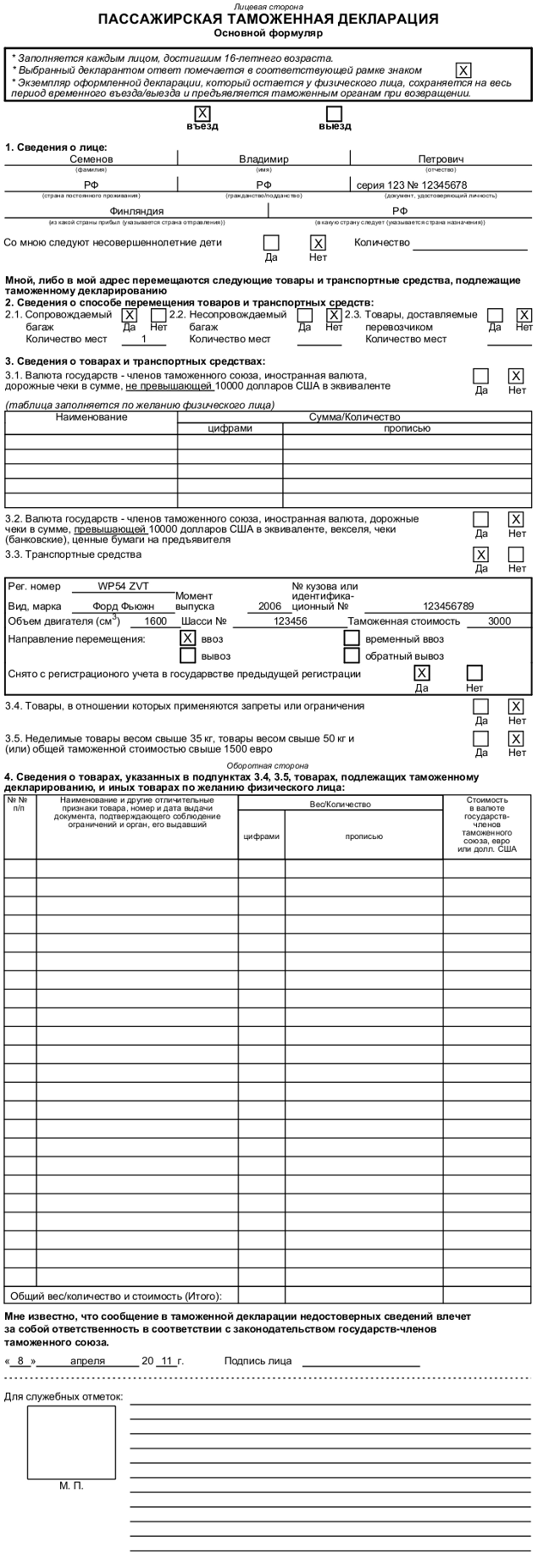 Приложение 2Классификатор структурных подразделений ФТС России, по направлениям деятельности которых выявляются рискиПриложение 3таможенная декларация на транспортное средствоГРАФА.5    Маршрут :  № РЕЙСА : ГРАФА.6   ЭКИПАЖ :     чел.ГРАФА.7   Пассажиры :        чел.ГРАФА.8   Припасы : ГСМ ТС-1/ГРАФА.11   Цель вывоза :  для завершения международной перевозки пассажиров и багажа за пределами таможенной территории.Подпись                                 дата     .    .2018г.Приложение 4Виды таможенных процедурПриложение 5Осуществление мер, связанных с приостановлением выпуска товаров, маркированных товарными знаками, исключительно включенными в таможенный реестр объектов интеллектуальной собственности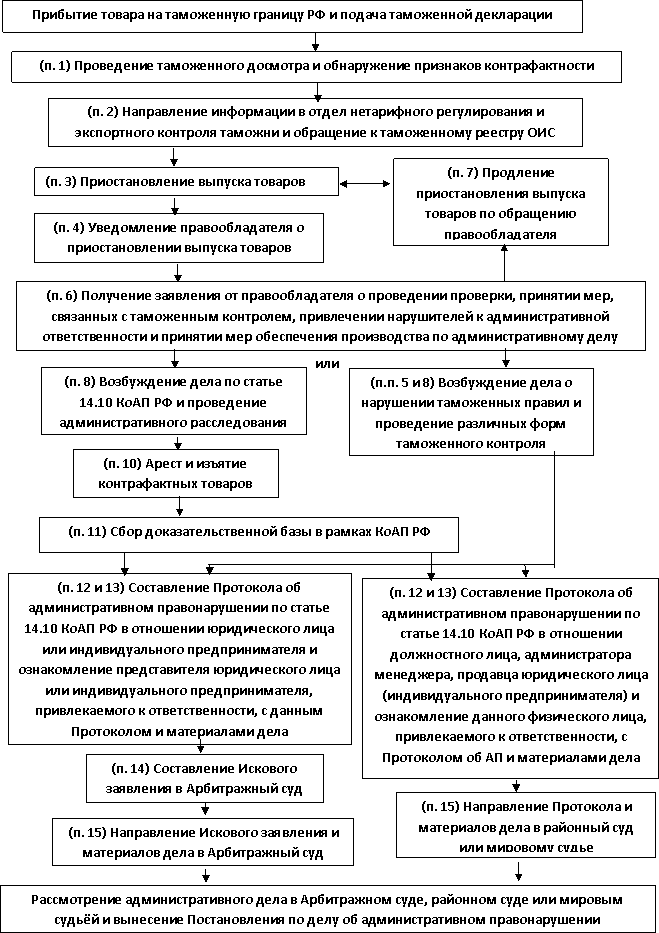 Андрей Александрович ГорошковАнастасия Сергеевна ЛогиноваЮлия Викторовна ПриказчиковаОРГАНИЗАЦИЯ ТАМОЖЕННОГО КОНТРОЛЯ ТОВАРОВ И ТРАНСПОРТНЫХ СРЕДСТВУчебно-методическое пособиеКомпьютерная верстка: А.С. ЛогиноваФедеральное государственное бюджетное образовательноеучреждение высшего профессионального образования «Нижегородский государственный университет им. Н.И. Лобачевского» 603950, Нижний Новгород, пр. Гагарина, 23.Подписано в печать  Формат 60х84 1/16Бумага офсетная. Печать офсетная. Гарнитура Таймс.Усл. печ. л…  Уч.-изд. л…. Заказ №…  Тираж 100 экз.Отпечатано в типографии Нижегородского госуниверситетаИм. Н.И. Лобачевского603600, г. Нижний Новгород, ул. Большая Покровская, 37Лицензия ПД № 18-0099 от 14.05.01I. Организационно-методический раздел………………………………….5II. Содержание курса «Организация таможенного контроля товаров и транспортных средств»……………………………………….........................12Раздел 1. Теоретические основы организации таможенного контроля товаров и транспортных средствТема 1. Основные понятия в области таможенного контроля…………….14Тема 2.  Принципы проведения таможенного контроля…………………..15Тема 3.  Формы и порядок проведения таможенного контроля……….16Тема 4.  Основы управления рисками в деятельности таможенных органов России…………………………………………………………………………..19Раздел 2. Применение таможенного контроля товаров и транспортных средств при пересечении границ Таможенного союзаТема 5. Прибытие товаров и транспортных средств на таможенную территорию Таможенного союза…………………………………………..23Тема 6. Декларирование товаров и транспортных средств……………….30Тема 7. Применение системы управления рисками………………………….35Тема 8. Таможенные операции и экономические процедуры……………..40Раздел 3. Актуальные вопросы совершенствования и использования таможенного контроля при вступлении в ВТО, в рамках Таможенного союзаТема 9. Перспективные направления совершенствования интернет- декларирования и использования  СУР при таможенном контроле…………………………………………………………………………43III. Планы семинарских занятийСеминар 1. Нормативно-правовая база применения таможенного контроля……………………………………………………………………….44Семинар 2. Роль таможенного контроля в Таможенном союзе при запретах и ограничениях регулировании ВЭД…………………………….45Семинар 3. Организация таможенного контроля прибытия товаров и транспортных средств на таможенную территорию Таможенного союза различными видами транспорта……………………………………………..45Семинар 4. Интернет – декларирование, одно из условий вступления в ВТО……………………………………………………………………………..47Семинар 5. Практические аспекты применения СУР при проведении фактического таможенного контроля………………………………………..48Семинар 6. Таможенный досмотр, основная мера минимизации в профиле риска, при удаленном выпуске товаров и транспортных средств………………………………………………………………………….49Семинар 7. Практические аспекты применения экономических процедур……………………………………………………………………….50Семинар 8. Особенности проведения таможенного контроля в отношении товаров, содержащих объекты интеллектуальной собственности…………………………………………………………… ……51IV. Самостоятельная работа студентов…………………………………….52V. Перечень вопросов к экзамену …………………………………………...57Учебно-методическое обеспечение дисциплины………………………….59Приложения……………………………………………………………………62Формируемые компетенции(код компетенции, уровень освоения – при наличии в карте компетенции)Планируемые результаты обучения по дисциплине (модулю), характеризующие этапы формирования компетенцийОК-8Способность использовать общеправовые знания в различных сферах деятельности  Знать  законы, предполагающие ведение деятельности в различных сферах    Уметь использовать общеправовые знания в различных сферах деятельности   Владеть инструментарием общеправовых знаний в различных сферах деятельностиОПК-1Способность решать стандартные задачи профессиональной деятельности на основе информационной и библиографической культуры с применением информационно-коммуникационных технологий и с учетом основных требований информационной безопасности Знать  информационные и библиографические источники, информационно-коммуникационные технологии, позволяющие решать различные задачи профессиональной деятельности    Уметь использовать информационные и библиографические источники, информационно-коммуникационные технологии для решения практических задач    Владеть инструментарием решения задач профессиональной деятельностиПК-2Способность осуществлять  таможенный контроль и иные виды государственного контроля при совершении таможенных операций и применении таможенных процедур  Знать  способы таможенного и иные виды контроля при применении таможенных процедур    Уметь осуществлять таможенный контроль при проведении таможенных операций   Владеть навыками осуществления таможенного контроля различных видов транспортаПК-5Способность применять правила определения страны происхождения товаров и осуществлять контроль достоверности сведений, заявленных о стране происхождения товаров   Знать правила определения страны происхождения товаров    Уметь осуществлять контроль достоверности сведений о стране происхождения товаров   Владеть навыками определения страны происхождения товаровПК-14Владением навыками по выявлению фальсифицированного и контрафактного товара   Знать правила контроля перемещения товаров,  через таможенную границу содержащих сведения об объектах интеллектуальной собственности   Уметь контролировать перемещение товаров, содержащих сведения об объектах  интеллектуальной собственности  через таможенную границу   Владеть навыками контроля перемещения товаров, содержащих сведения об объектах интеллектуальной собственности через таможенную границуНаименование и краткое содержание разделов и тем дисциплины (модуля),форма промежуточной аттестации по дисциплине (модулю)Всего (часы)Всего (часы)Всего (часы)Всего (часы)В том числеВ том числеВ том числеВ том числеВ том числеВ том числеВ том числеВ том числеВ том числеВ том числеВ том числеВ том числеВ том числеВ том числеВ том числеНаименование и краткое содержание разделов и тем дисциплины (модуля),форма промежуточной аттестации по дисциплине (модулю)Всего (часы)Всего (часы)Всего (часы)Всего (часы)Контактная работа (работа во взаимодействии с преподавателем), часы из нихКонтактная работа (работа во взаимодействии с преподавателем), часы из нихКонтактная работа (работа во взаимодействии с преподавателем), часы из нихКонтактная работа (работа во взаимодействии с преподавателем), часы из нихКонтактная работа (работа во взаимодействии с преподавателем), часы из нихКонтактная работа (работа во взаимодействии с преподавателем), часы из нихКонтактная работа (работа во взаимодействии с преподавателем), часы из нихКонтактная работа (работа во взаимодействии с преподавателем), часы из нихКонтактная работа (работа во взаимодействии с преподавателем), часы из нихКонтактная работа (работа во взаимодействии с преподавателем), часы из нихКонтактная работа (работа во взаимодействии с преподавателем), часы из нихКонтактная работа (работа во взаимодействии с преподавателем), часы из нихСамостоятельная работа обучающегося, часыСамостоятельная работа обучающегося, часыСамостоятельная работа обучающегося, часыКонтроль самостоятельной работы студентов (КСР)Наименование и краткое содержание разделов и тем дисциплины (модуля),форма промежуточной аттестации по дисциплине (модулю)Всего (часы)Всего (часы)Всего (часы)Всего (часы)Занятия лекционного типаЗанятия лекционного типаЗанятия лекционного типаЗанятия семинарского типаЗанятия семинарского типаЗанятия семинарского типаЗанятия лабораторного типаЗанятия лабораторного типаЗанятия лабораторного типаВсегоВсегоВсегоСамостоятельная работа обучающегося, часыСамостоятельная работа обучающегося, часыСамостоятельная работа обучающегося, часыКонтроль самостоятельной работы студентов (КСР)Наименование и краткое содержание разделов и тем дисциплины (модуля),форма промежуточной аттестации по дисциплине (модулю)ОчноеОчноеОчно-заочноеЗаочноеОчноеОчно-заочноеЗаочноеОчноеОчно-заочноеЗаочноеОчноеОчно-заочноеЗаочноеОчноеОчно-заочноеЗаочноеОчноеОчно-заочноеЗаочноеТема 1 Основные понятия и особенности таможенного контроля2618134114Тема 2 Принципы проведения таможенного контроля216688134114Тема 3 Формы и порядок проведения таможенного контроля216688136114Тема 4 Прибытие товаров и транспортных средств на таможенную территорию ЕАЭС216688   134114Тема 5 Правила определения страны происхождения товаров в ЕАЭС2662188134113Тема 6 Контроль достоверности сведений о стране происхождения товаров в ЕАЭС21662288344113Тема 7 Защита прав на объекты интеллектуальной собственности таможенными органами в рамках ЕАЭС2662288244113Тема 8 Защита прав на объекты интеллектуальной собственности таможенными органами в рамках ЕАЭС1662287234113Тема 9 Перспективные направления совершенствования интернет - декларирования и использования  СУР при таможенном контроле1662287234112В т.ч.текущий контроль222222Промежуточный контроль36369Итого1441441645481127661824211172Промежуточная аттестация - ЭкзаменПромежуточная аттестация - ЭкзаменПромежуточная аттестация - ЭкзаменПромежуточная аттестация - ЭкзаменПромежуточная аттестация - ЭкзаменПромежуточная аттестация - ЭкзаменПромежуточная аттестация - ЭкзаменПромежуточная аттестация - ЭкзаменПромежуточная аттестация - ЭкзаменПромежуточная аттестация - ЭкзаменПромежуточная аттестация - ЭкзаменПромежуточная аттестация - ЭкзаменПромежуточная аттестация - ЭкзаменПромежуточная аттестация - ЭкзаменПромежуточная аттестация - ЭкзаменПромежуточная аттестация - ЭкзаменПромежуточная аттестация - ЭкзаменПромежуточная аттестация - ЭкзаменПромежуточная аттестация - ЭкзаменПромежуточная аттестация - ЭкзаменПри международной перевозке автомобильным транспортомПри международной перевозке автомобильным транспортомДокументыдокументы на транспортное средство международной перевозки;транспортные (перевозочные) документы;документы, сопровождающие международные почтовые отправления при их перевозке, определенные актами Всемирного почтового союза;имеющиеся у перевозчика коммерческие документы на перевозимые товары;Сведениягосударственной регистрации транспортного средства международной перевозки;перевозчике товаров (наименование и адрес);стране отправления и стране назначения товаров (наименования);отправителе и получателе товаров (наименования и адреса);продавце и покупателе товаров в соответствии с имеющимися у перевозчика коммерческими документами;количестве грузовых мест, их маркировке и видах упаковок товаров;товарах (наименования и коды товаров в соответствии с Гармонизированной системой описания и кодирования товаров или Товарной номенклатурой внешнеэкономической деятельности на уровне не менее первых 6 знаков);весе брутто товаров (в килограммах) либо объеме товаров (в кубических метрах);наличии (отсутствии) товаров, ввоз которых на таможенную территорию Союза запрещен или ограничен;месте и дате составления международной товаротранспортной накладной;идентификационных номерах контейнеров;При международной перевозке водными судамиПри международной перевозке водными судамиДокументыобщая декларация;декларация о грузе;декларация о судовых припасах;декларация о личных вещах экипажа судна;судовая роль;список пассажиров;транспортные (перевозочные) документы, если сведения о товаре, предусмотренные настоящим подпунктом, не содержатся в декларации о грузе;документы, сопровождающие международные почтовые отправления при их перевозке, определенные актами Всемирного почтового союза;Сведениярегистрации судна и его национальной принадлежности;судне (наименование и описание);капитане судна (фамилия);судовом агенте (фамилия и адрес);пассажирах на судне (количество, фамилии, имена, гражданство (подданство), даты и места рождения, порты посадки и высадки);количестве и составе членов экипажа судна;порте отправления и порте захода судна (наименования);количестве грузовых мест, их маркировке и видах упаковок товаров;товарах (наименования, общее количество и описание);порте погрузки и порте выгрузки товаров (наименования);номерах транспортных (перевозочных) документов на товары, подлежащие выгрузке в данном порту;портах выгрузки остающихся на борту товаров (наименования);первоначальных портах отправления товаров (наименования);судовых припасах, имеющихся на судне (наименования и количество);наличии (отсутствии) на борту судна международных почтовых отправлений;наличии (отсутствии) на борту судна лекарственных средств, в составе которых содержатся наркотические, сильнодействующие средства, психотропные и ядовитые вещества;наличии (отсутствии) на борту судна опасных товаров, включая оружие, боеприпасы;идентификационных номерах контейнеров;При международной перевозке воздушным транспортомПри международной перевозке воздушным транспортомДокументыстандартный документ перевозчика, предусмотренный международными договорами в области гражданской авиации (генеральная декларация);документ, содержащий сведения о перевозимых на борту воздушного судна товарах (грузовая ведомость);документ, содержащий сведения о бортовых припасах;транспортные (перевозочные) документы;документ, содержащий сведения о перевозимых на борту пассажирах и их багаже (пассажирская ведомость);документы, сопровождающие международные почтовые отправления при их перевозке, определенные актами Всемирного почтового союза;имеющиеся у перевозчика коммерческие документы на перевозимые товары;Сведения знаках национальной принадлежности и регистрационных знаках судна;номере рейса, маршруте полета, пункте вылета и пункте прибытия судна;эксплуатанте судна (наименование);количестве и составе членов экипажа судна;пассажирах на судне (количество, фамилии и инициалы, наименования пунктов посадки и высадки);товарах (наименования);номере грузовой накладной, количестве мест по каждой грузовой накладной;пункте погрузки и пункте выгрузки товаров (наименования);количестве бортовых припасов, погружаемых на судно или выгружаемых с него;наличии (отсутствии) на борту судна международных почтовых отправлений;наличии (отсутствии) на борту судна товаров, ввоз которых на таможенную территорию Союза запрещен или ограничен, лекарственных средств, в составе которых содержатся наркотические, сильнодействующие средства, психотропные и ядовитые вещества, оружия, боеприпасов;идентификационных номерах контейнеров;При международной перевозке железнодорожным траспортомПри международной перевозке железнодорожным траспортомДокументытранспортные (перевозочные) документы;передаточная ведомость на железнодорожный подвижной состав;документ, содержащий сведения о припасах;документы, сопровождающие международные почтовые отправления при их перевозке, определенные актами Всемирного почтового союза;имеющиеся у перевозчика коммерческие документы на перевозимые товары;Сведения отправителе и получателе товаров (наименования и адреса);станции отправления и станции назначения товаров (наименования);количестве грузовых мест, их маркировке и видах упаковок товаров;товарах (наименования и коды товаров в соответствии с Гармонизированной системой описания и кодирования товаров или Товарной номенклатурой внешнеэкономической деятельности на уровне не менее первых 6 знаков);весе брутто товаров (в килограммах);идентификационных номерах контейнеров.Наименование семинараКоличество часов1. Нормативно – правовая база применения организации таможенного контроля в Таможенном союзе42. Роль таможенного контроля в Таможенном союзе при запретах и ограничениях регулировании ВЭД43. Организация таможенного контроля прибытия товаров и транспортных средств на таможенную территорию Таможенного союза различными видами транспорта84. Интернет – декларирование85. Практические аспекты применения СУР при проведении фактического таможенного контроля6. Таможенный досмотр, основная мера минимизации в профиле риска, при удаленном выпуске товаров и транспортных средств47. Практические аспекты применения экономических процедур48. Порядок проведения таможенных проверок и документов после выпуска товаров и транспортных средств89. Особенности проведения таможенного контроля в отношении товаров, содержащих объекты интеллектуальной собственности4ИТОГО48Код структурного подразделения ФТС РоссииНаименование структурного подразделения ФТС России0100Главное управление организации таможенного оформления и таможенного контроля (ГУОТОиТК)0200Управление товарной номенклатуры (УТН)0300Главное управление федеральных таможенных доходов и тарифного регулирования (ГУФТДиТР)0400Главное управление таможенных расследований и дознания (ГУТРД)0500Управление таможенной статистики и анализа (УТСА)0600Управление торговых ограничений, валютного и экспортного контроля (УТОВиЭК)0700Главное управление по борьбе с контрабандой (ГУБК)0800Главное управление информационных технологий (ГУИТ)0900Центральное экспертно-криминалистическое управление (ЦЭКТУ)0000Все направления деятельности2. Регистрационный №2. Регистрационный №2. Регистрационный №2. Регистрационный №2. Регистрационный №2. Регистрационный №2. Регистрационный №2. Регистрационный №2. Регистрационный №2. Регистрационный №2. Регистрационный №2. Регистрационный №2. Регистрационный №2. Регистрационный №2. Регистрационный №2. Регистрационный №2. Регистрационный №2. Регистрационный №2. Регистрационный №1.Ввоз -1.Ввоз -1.Ввоз -Вывоз -Вывоз -Вывоз -Вывоз -              10408030 /               /40 0000              10408030 /               /40 0000              10408030 /               /40 0000              10408030 /               /40 0000              10408030 /               /40 0000              10408030 /               /40 0000              10408030 /               /40 0000              10408030 /               /40 0000              10408030 /               /40 0000              10408030 /               /40 0000              10408030 /               /40 0000              10408030 /               /40 0000              10408030 /               /40 0000              10408030 /               /40 0000              10408030 /               /40 0000              10408030 /               /40 0000              10408030 /               /40 0000              10408030 /               /40 0000              10408030 /               /40 00003. Транспортное средство3. Транспортное средство3. Транспортное средство3. Транспортное средство3. Транспортное средство3. Транспортное средство3. Транспортное средство3. Транспортное средство3. Транспортное средство3. Транспортное средство3. Транспортное средство3. Транспортное средство3. Транспортное средство3. Транспортное средство3. Транспортное средство3. Транспортное средство3. Транспортное средство3. Транспортное средство3. Транспортное средство3. Транспортное средство3. Транспортное средство3. Транспортное средство3. Транспортное средство3. Транспортное средство3. Транспортное средство3. Транспортное средство3. Транспортное средство3. Транспортное средство3. Транспортное средство3. Транспортное средство3. Транспортное средство3. Транспортное средство3. Транспортное средство3. Транспортное средствомарка, модельмарка, модельмарка, модельмарка, модельмарка, модельмарка, модельмарка, модельтиптиптиптиптиптиптиптиптипномер регистрацииномер регистрацииномер регистрацииномер регистрацииномер регистрацииномер регистрациистрана регистрациистрана регистрациистрана регистрациистрана регистрациистрана регистрациистрана регистрацииидентификационный номеридентификационный номеридентификационный номеридентификационный номеридентификационный номеридентификационный номер            ВС              ВС              ВС              ВС              ВС              ВС              ВС              ВС              ВС    -------------------------  -------------------------  -------------------------  -------------------------  -------------------------  -------------------------4. Лицо, осуществляющее перевозку товаров    4. Лицо, осуществляющее перевозку товаров    4. Лицо, осуществляющее перевозку товаров    4. Лицо, осуществляющее перевозку товаров    4. Лицо, осуществляющее перевозку товаров    4. Лицо, осуществляющее перевозку товаров    4. Лицо, осуществляющее перевозку товаров    4. Лицо, осуществляющее перевозку товаров    4. Лицо, осуществляющее перевозку товаров    4. Лицо, осуществляющее перевозку товаров    4. Лицо, осуществляющее перевозку товаров    4. Лицо, осуществляющее перевозку товаров    4. Лицо, осуществляющее перевозку товаров    4. Лицо, осуществляющее перевозку товаров    4. Лицо, осуществляющее перевозку товаров    4. Лицо, осуществляющее перевозку товаров    4. Лицо, осуществляющее перевозку товаров    4. Лицо, осуществляющее перевозку товаров    4. Лицо, осуществляющее перевозку товаров    4. Лицо, осуществляющее перевозку товаров    4. Лицо, осуществляющее перевозку товаров    4. Лицо, осуществляющее перевозку товаров    4. Лицо, осуществляющее перевозку товаров    4. Лицо, осуществляющее перевозку товаров    4. Лицо, осуществляющее перевозку товаров    4. Лицо, осуществляющее перевозку товаров    4. Лицо, осуществляющее перевозку товаров    4. Лицо, осуществляющее перевозку товаров    4. Лицо, осуществляющее перевозку товаров    4. Лицо, осуществляющее перевозку товаров    4. Лицо, осуществляющее перевозку товаров    4. Лицо, осуществляющее перевозку товаров    4. Лицо, осуществляющее перевозку товаров    4. Лицо, осуществляющее перевозку товаров    Лицо, ответственное за использование транспортного средстваЛицо, ответственное за использование транспортного средстваЛицо, ответственное за использование транспортного средстваЛицо, ответственное за использование транспортного средстваЛицо, ответственное за использование транспортного средстваЛицо, ответственное за использование транспортного средстваЛицо, ответственное за использование транспортного средстваЛицо, ответственное за использование транспортного средстваЛицо, ответственное за использование транспортного средстваЛицо, ответственное за использование транспортного средстваЛицо, ответственное за использование транспортного средстваЛицо, ответственное за использование транспортного средстваЛицо, ответственное за использование транспортного средстваЛицо, ответственное за использование транспортного средстваЛицо, ответственное за использование транспортного средстваЛицо, ответственное за использование транспортного средстваЛицо, ответственное за использование транспортного средстваЛицо, ответственное за использование транспортного средстваЛицо, ответственное за использование транспортного средстваЛицо, ответственное за использование транспортного средстваЛицо, ответственное за использование транспортного средстваЛицо, ответственное за использование транспортного средстваЛицо, ответственное за использование транспортного средстваЛицо, ответственное за использование транспортного средстваЛицо, ответственное за использование транспортного средстваЛицо, ответственное за использование транспортного средстваЛицо, ответственное за использование транспортного средстваЛицо, ответственное за использование транспортного средстваЛицо, ответственное за использование транспортного средстваЛицо, ответственное за использование транспортного средстваЛицо, ответственное за использование транспортного средстваЛицо, ответственное за использование транспортного средстваЛицо, ответственное за использование транспортного средстваЛицо, ответственное за использование транспортного средства5. Маршрут:   Н.Новгород (РФ)5. Маршрут:   Н.Новгород (РФ)5. Маршрут:   Н.Новгород (РФ)5. Маршрут:   Н.Новгород (РФ)5. Маршрут:   Н.Новгород (РФ)5. Маршрут:   Н.Новгород (РФ)5. Маршрут:   Н.Новгород (РФ)5. Маршрут:   Н.Новгород (РФ)5. Маршрут:   Н.Новгород (РФ)5. Маршрут:   Н.Новгород (РФ)5. Маршрут:   Н.Новгород (РФ)5. Маршрут:   Н.Новгород (РФ)5. Маршрут:   Н.Новгород (РФ)5. Маршрут:   Н.Новгород (РФ)5. Маршрут:   Н.Новгород (РФ)5. Маршрут:   Н.Новгород (РФ)5. Маршрут:   Н.Новгород (РФ)5. Маршрут:   Н.Новгород (РФ)6. Экипаж :       чел6. Экипаж :       чел6. Экипаж :       чел6. Экипаж :       чел6. Экипаж :       чел6. Экипаж :       чел6. Экипаж :       чел6. Экипаж :       чел6. Экипаж :       чел6. Экипаж :       чел6. Экипаж :       чел6. Экипаж :       чел6. Экипаж :       чел6. Экипаж :       чел6. Экипаж :       чел6. Экипаж :       чел № рейса:   № рейса:   № рейса:   № рейса:   № рейса:   № рейса:   № рейса:   № рейса:   № рейса:   № рейса:   № рейса:   № рейса:   № рейса:   № рейса:   № рейса:   № рейса:   № рейса:   № рейса:  7. Пассажиры7. Пассажиры7. Пассажиры7. Пассажиры7. Пассажиры7. Пассажиры8. Припасы8. Припасы8. Припасы8. Припасы9. Сведения о9. Сведения о9. Сведения о9. Сведения о           чел           чел           чел           чел           чел           челДа -Да -Да -  Х     Х   Да -Да -Да -Да -товаретоваретоваретовареДа -Да -Нет -Нет -Нет -Нет -Нет -Нет -Нет -   х   х   хНет -Нет -  х  х10. Запасные части и оборудование10. Запасные части и оборудование10. Запасные части и оборудование10. Запасные части и оборудование10. Запасные части и оборудование10. Запасные части и оборудование10. Запасные части и оборудование10. Запасные части и оборудование10. Запасные части и оборудование10. Запасные части и оборудование10. Запасные части и оборудование10. Запасные части и оборудование10. Запасные части и оборудование10. Запасные части и оборудование10. Запасные части и оборудование10. Запасные части и оборудование10. Запасные части и оборудование10. Запасные части и оборудование10. Запасные части и оборудование10. Запасные части и оборудование10. Запасные части и оборудование10. Запасные части и оборудование10. Запасные части и оборудование10. Запасные части и оборудование10. Запасные части и оборудование10. Запасные части и оборудование10. Запасные части и оборудование10. Запасные части и оборудование10. Запасные части и оборудование10. Запасные части и оборудование10. Запасные части и оборудование10. Запасные части и оборудование10. Запасные части и оборудование10. Запасные части и оборудованиеДа -Да -Нет -Нет -Нет -Нет -  Х  Х11. Цель ввоза/вывоза : Для завершения международной перевозки пассажиров и багажа на (вне) таможенной территории11. Цель ввоза/вывоза : Для завершения международной перевозки пассажиров и багажа на (вне) таможенной территории11. Цель ввоза/вывоза : Для завершения международной перевозки пассажиров и багажа на (вне) таможенной территории11. Цель ввоза/вывоза : Для завершения международной перевозки пассажиров и багажа на (вне) таможенной территории11. Цель ввоза/вывоза : Для завершения международной перевозки пассажиров и багажа на (вне) таможенной территории11. Цель ввоза/вывоза : Для завершения международной перевозки пассажиров и багажа на (вне) таможенной территории11. Цель ввоза/вывоза : Для завершения международной перевозки пассажиров и багажа на (вне) таможенной территории11. Цель ввоза/вывоза : Для завершения международной перевозки пассажиров и багажа на (вне) таможенной территории11. Цель ввоза/вывоза : Для завершения международной перевозки пассажиров и багажа на (вне) таможенной территории11. Цель ввоза/вывоза : Для завершения международной перевозки пассажиров и багажа на (вне) таможенной территории11. Цель ввоза/вывоза : Для завершения международной перевозки пассажиров и багажа на (вне) таможенной территории11. Цель ввоза/вывоза : Для завершения международной перевозки пассажиров и багажа на (вне) таможенной территории11. Цель ввоза/вывоза : Для завершения международной перевозки пассажиров и багажа на (вне) таможенной территории11. Цель ввоза/вывоза : Для завершения международной перевозки пассажиров и багажа на (вне) таможенной территории11. Цель ввоза/вывоза : Для завершения международной перевозки пассажиров и багажа на (вне) таможенной территории11. Цель ввоза/вывоза : Для завершения международной перевозки пассажиров и багажа на (вне) таможенной территории11. Цель ввоза/вывоза : Для завершения международной перевозки пассажиров и багажа на (вне) таможенной территории11. Цель ввоза/вывоза : Для завершения международной перевозки пассажиров и багажа на (вне) таможенной территории11. Цель ввоза/вывоза : Для завершения международной перевозки пассажиров и багажа на (вне) таможенной территории12. Дополнительные сведения                       НЕТ12. Дополнительные сведения                       НЕТ12. Дополнительные сведения                       НЕТ12. Дополнительные сведения                       НЕТ12. Дополнительные сведения                       НЕТ12. Дополнительные сведения                       НЕТ12. Дополнительные сведения                       НЕТ12. Дополнительные сведения                       НЕТ12. Дополнительные сведения                       НЕТ12. Дополнительные сведения                       НЕТ12. Дополнительные сведения                       НЕТ12. Дополнительные сведения                       НЕТ12. Дополнительные сведения                       НЕТ12. Дополнительные сведения                       НЕТ12. Дополнительные сведения                       НЕТ13. Подпись лица, заявляющего сведения ___________ дата заполнения         .      .2018г.  13. Подпись лица, заявляющего сведения ___________ дата заполнения         .      .2018г.  13. Подпись лица, заявляющего сведения ___________ дата заполнения         .      .2018г.  13. Подпись лица, заявляющего сведения ___________ дата заполнения         .      .2018г.  13. Подпись лица, заявляющего сведения ___________ дата заполнения         .      .2018г.  13. Подпись лица, заявляющего сведения ___________ дата заполнения         .      .2018г.  13. Подпись лица, заявляющего сведения ___________ дата заполнения         .      .2018г.  13. Подпись лица, заявляющего сведения ___________ дата заполнения         .      .2018г.  13. Подпись лица, заявляющего сведения ___________ дата заполнения         .      .2018г.  13. Подпись лица, заявляющего сведения ___________ дата заполнения         .      .2018г.  13. Подпись лица, заявляющего сведения ___________ дата заполнения         .      .2018г.  13. Подпись лица, заявляющего сведения ___________ дата заполнения         .      .2018г.  13. Подпись лица, заявляющего сведения ___________ дата заполнения         .      .2018г.  13. Подпись лица, заявляющего сведения ___________ дата заполнения         .      .2018г.  13. Подпись лица, заявляющего сведения ___________ дата заполнения         .      .2018г.  13. Подпись лица, заявляющего сведения ___________ дата заполнения         .      .2018г.  13. Подпись лица, заявляющего сведения ___________ дата заполнения         .      .2018г.  13. Подпись лица, заявляющего сведения ___________ дата заполнения         .      .2018г.  13. Подпись лица, заявляющего сведения ___________ дата заполнения         .      .2018г.  13. Подпись лица, заявляющего сведения ___________ дата заполнения         .      .2018г.  13. Подпись лица, заявляющего сведения ___________ дата заполнения         .      .2018г.  13. Подпись лица, заявляющего сведения ___________ дата заполнения         .      .2018г.  13. Подпись лица, заявляющего сведения ___________ дата заполнения         .      .2018г.  13. Подпись лица, заявляющего сведения ___________ дата заполнения         .      .2018г.  13. Подпись лица, заявляющего сведения ___________ дата заполнения         .      .2018г.  13. Подпись лица, заявляющего сведения ___________ дата заполнения         .      .2018г.  13. Подпись лица, заявляющего сведения ___________ дата заполнения         .      .2018г.  13. Подпись лица, заявляющего сведения ___________ дата заполнения         .      .2018г.  13. Подпись лица, заявляющего сведения ___________ дата заполнения         .      .2018г.  13. Подпись лица, заявляющего сведения ___________ дата заполнения         .      .2018г.  13. Подпись лица, заявляющего сведения ___________ дата заполнения         .      .2018г.  13. Подпись лица, заявляющего сведения ___________ дата заполнения         .      .2018г.  13. Подпись лица, заявляющего сведения ___________ дата заполнения         .      .2018г.  13. Подпись лица, заявляющего сведения ___________ дата заполнения         .      .2018г.  ТАМОЖЕННЫЙ КОНТРОЛЬТАМОЖЕННЫЙ КОНТРОЛЬТАМОЖЕННЫЙ КОНТРОЛЬТАМОЖЕННЫЙ КОНТРОЛЬТАМОЖЕННЫЙ КОНТРОЛЬТАМОЖЕННЫЙ КОНТРОЛЬТАМОЖЕННЫЙ КОНТРОЛЬТАМОЖЕННЫЙ КОНТРОЛЬТАМОЖЕННЫЙ КОНТРОЛЬТАМОЖЕННЫЙ КОНТРОЛЬТАМОЖЕННЫЙ КОНТРОЛЬТАМОЖЕННЫЙ КОНТРОЛЬТАМОЖЕННЫЙ КОНТРОЛЬТАМОЖЕННЫЙ КОНТРОЛЬТАМОЖЕННЫЙ КОНТРОЛЬТАМОЖЕННЫЙ КОНТРОЛЬТАМОЖЕННЫЙ КОНТРОЛЬТАМОЖЕННЫЙ КОНТРОЛЬТАМОЖЕННЫЙ КОНТРОЛЬТАМОЖЕННЫЙ КОНТРОЛЬТАМОЖЕННЫЙ КОНТРОЛЬТАМОЖЕННЫЙ КОНТРОЛЬТАМОЖЕННЫЙ КОНТРОЛЬТАМОЖЕННЫЙ КОНТРОЛЬТАМОЖЕННЫЙ КОНТРОЛЬТАМОЖЕННЫЙ КОНТРОЛЬТАМОЖЕННЫЙ КОНТРОЛЬТАМОЖЕННЫЙ КОНТРОЛЬТАМОЖЕННЫЙ КОНТРОЛЬТАМОЖЕННЫЙ КОНТРОЛЬТАМОЖЕННЫЙ КОНТРОЛЬТАМОЖЕННЫЙ КОНТРОЛЬТАМОЖЕННЫЙ КОНТРОЛЬТАМОЖЕННЫЙ КОНТРОЛЬАТаможенный орган,Таможенный орган,Таможенный орган,Таможенный орган,Таможенный орган,Таможенный орган,Таможенный орган,Таможенный орган,Таможенный орган,Таможенный орган,Таможенный орган,Таможенный орган,Таможенный орган,ВТаможенный органТаможенный органТаможенный органТаможенный органТаможенный органТаможенный органТаможенный органТаможенный органТаможенный органТаможенный органТаможенный органСПромежуточныйПромежуточныйПромежуточныйПромежуточныйПромежуточныйПромежуточныйПромежуточныйоформивший временный ввоз (вывоз) -оформивший временный ввоз (вывоз) -оформивший временный ввоз (вывоз) -оформивший временный ввоз (вывоз) -оформивший временный ввоз (вывоз) -оформивший временный ввоз (вывоз) -оформивший временный ввоз (вывоз) -оформивший временный ввоз (вывоз) -оформивший временный ввоз (вывоз) -оформивший временный ввоз (вывоз) -оформивший временный ввоз (вывоз) -оформивший временный ввоз (вывоз) -оформивший временный ввоз (вывоз) -оформивший временный ввоз (вывоз) -оформивший завершение временного ввоза (вывоза) -оформивший завершение временного ввоза (вывоза) -оформивший завершение временного ввоза (вывоза) -оформивший завершение временного ввоза (вывоза) -оформивший завершение временного ввоза (вывоза) -оформивший завершение временного ввоза (вывоза) -оформивший завершение временного ввоза (вывоза) -оформивший завершение временного ввоза (вывоза) -оформивший завершение временного ввоза (вывоза) -оформивший завершение временного ввоза (вывоза) -оформивший завершение временного ввоза (вывоза) -оформивший завершение временного ввоза (вывоза) -таможенный органтаможенный органтаможенный органтаможенный органтаможенный органтаможенный органтаможенный органтаможенный орган         10408030         10408030         10408030         10408030         10408030         10408030         10408030         10408030         10408030         10408030         10408030         10408030         10408030         10408030            10408030            10408030            10408030            10408030            10408030            10408030            10408030            10408030            10408030            10408030            10408030            10408030дата регистрации ТДТСдата регистрации ТДТСдата регистрации ТДТСдата регистрации ТДТСдата регистрации ТДТСдата регистрации ТДТСдата регистрации ТДТСдата регистрации ТДТСдата регистрации ТДТСдата регистрации ТДТСдата регистрации ТДТСдата регистрации ТДТСдата регистрации ТДТСдата регистрации ТДТСдата регистрации ТДТСдата регистрации ТДТСдата регистрации ТДТСдата регистрации ТДТСдата регистрации ТДТСдата регистрации ТДТСдата регистрации ТДТСдата регистрации ТДТСдата регистрации ТДТСдата регистрации ТДТСдата регистрации ТДТСдата регистрации ТДТСдата совершения таможенной операции -дата совершения таможенной операции -дата совершения таможенной операции -дата совершения таможенной операции -дата совершения таможенной операции -дата совершения таможенной операции -дата совершения таможенной операции -дата совершения таможенной операции -                   2018 г.                   2018 г.                   2018 г.                   2018 г.                   2018 г.                   2018 г.                   2018 г.                   2018 г.                   2018 г.                   2018 г.                   2018 г.                   2018 г.                   2018 г.                   2018 г.формы таможенного контроля: проверка документов и сведений, осмотр ВСформы таможенного контроля: проверка документов и сведений, осмотр ВСформы таможенного контроля: проверка документов и сведений, осмотр ВСформы таможенного контроля: проверка документов и сведений, осмотр ВСформы таможенного контроля: проверка документов и сведений, осмотр ВСформы таможенного контроля: проверка документов и сведений, осмотр ВСформы таможенного контроля: проверка документов и сведений, осмотр ВСформы таможенного контроля: проверка документов и сведений, осмотр ВСформы таможенного контроля: проверка документов и сведений, осмотр ВСформы таможенного контроля: проверка документов и сведений, осмотр ВСформы таможенного контроля: проверка документов и сведений, осмотр ВСформы таможенного контроля: проверка документов и сведений, осмотр ВСформы таможенного контроля: проверка документов и сведений, осмотр ВСформы таможенного контроля: проверка документов и сведений, осмотр ВСФормы таможенного контроляпроверка документов и сведений, осмотр ВСФормы таможенного контроляпроверка документов и сведений, осмотр ВСФормы таможенного контроляпроверка документов и сведений, осмотр ВСФормы таможенного контроляпроверка документов и сведений, осмотр ВСФормы таможенного контроляпроверка документов и сведений, осмотр ВСФормы таможенного контроляпроверка документов и сведений, осмотр ВСФормы таможенного контроляпроверка документов и сведений, осмотр ВСФормы таможенного контроляпроверка документов и сведений, осмотр ВСФормы таможенного контроляпроверка документов и сведений, осмотр ВСФормы таможенного контроляпроверка документов и сведений, осмотр ВСФормы таможенного контроляпроверка документов и сведений, осмотр ВСФормы таможенного контроляпроверка документов и сведений, осмотр ВСформы таможенного контроляформы таможенного контроляформы таможенного контроляформы таможенного контроляформы таможенного контроляформы таможенного контроляформы таможенного контроляформы таможенного контроляСрок временного ввоза                  2018 г.Срок временного ввоза                  2018 г.Срок временного ввоза                  2018 г.Срок временного ввоза                  2018 г.Срок временного ввоза                  2018 г.Срок временного ввоза                  2018 г.Срок временного ввоза                  2018 г.Срок временного ввоза                  2018 г.Срок временного ввоза                  2018 г.Срок временного ввоза                  2018 г.Срок временного ввоза                  2018 г.Срок временного ввоза                  2018 г.Срок временного ввоза                  2018 г.Срок временного ввоза                  2018 г.Продление срока временного ввоза                                                        . Продление срока временного ввоза                                                        . Продление срока временного ввоза                                                        . Продление срока временного ввоза                                                        . Продление срока временного ввоза                                                        . Продление срока временного ввоза                                                        . Продление срока временного ввоза                                                        . Продление срока временного ввоза                                                        . Особые отметки   ТСМП  ВВЕЗЕНООсобые отметки   ТСМП  ВВЕЗЕНООсобые отметки   ТСМП  ВВЕЗЕНООсобые отметки   ТСМП  ВВЕЗЕНООсобые отметки   ТСМП  ВВЕЗЕНООсобые отметки   ТСМП  ВВЕЗЕНООсобые отметки   ТСМП  ВВЕЗЕНООсобые отметки   ТСМП  ВВЕЗЕНООсобые отметки   ТСМП  ВВЕЗЕНООсобые отметки   ТСМП  ВВЕЗЕНООсобые отметки   ТСМП  ВВЕЗЕНООсобые отметки   ТСМП  ВВЕЗЕНООсобые отметки   ТСМП  ВВЕЗЕНООсобые отметки   ТСМП  ВВЕЗЕНООсобые отметки  ТСМП  ВЫВЕЗЕНООсобые отметки  ТСМП  ВЫВЕЗЕНООсобые отметки  ТСМП  ВЫВЕЗЕНООсобые отметки  ТСМП  ВЫВЕЗЕНООсобые отметки  ТСМП  ВЫВЕЗЕНООсобые отметки  ТСМП  ВЫВЕЗЕНООсобые отметки  ТСМП  ВЫВЕЗЕНООсобые отметки  ТСМП  ВЫВЕЗЕНООсобые отметки  ТСМП  ВЫВЕЗЕНООсобые отметки  ТСМП  ВЫВЕЗЕНООсобые отметки  ТСМП  ВЫВЕЗЕНООсобые отметки  ТСМП  ВЫВЕЗЕНООсобые отметкиОсобые отметкиОсобые отметкиОсобые отметкиОсобые отметкиОсобые отметкиОсобые отметкиОсобые отметкиНаименование процедурыХарактеристика процедурывыпуск для внутреннего потреблениятаможенная процедура, при помещении под которую иностранные товары находятся и используются на таможенной территории Таможенного союза без ограничений по их пользованию и распоряжению, если иное не установлено ТК ТСэкспорттаможенная процедура, при которой товары Таможенного союза вывозятся за пределы таможенной территории Таможенного союза и предназначаются для постоянного нахождения за ее пределамитаможенный транзиттаможенная процедура, в соответствии с которой товары перевозятся под таможенным контролем по таможенной территории Таможенного союза, в том числе через территорию государства, не являющегося членом Таможенного союза, от таможенного органа отправления до таможенного органа назначения без уплаты таможенных пошлин, налогов с применением запретов и ограничений, за исключением мер нетарифного и технического регулированиятаможенный складтаможенная процедура, при которой иностранные товары хранятся под таможенным контролем на таможенном складе в течение установленного срока без уплаты таможенных пошлин, налогов и без применения мер нетарифного регулированияпереработка на таможенной территориитаможенная процедура, при которой иностранные товары используются для совершения операций по переработке на таможенной территории Таможенного союза в установленные сроки с полным условным освобождением от уплаты ввозных таможенных пошлин, налогов и без применения мер нетарифного регулирования с последующим вывозом продуктов переработки за пределы таможенной территории Таможенного союзапереработка вне таможенной территориитаможенная процедура, при которой товары Таможенного союза вывозятся с таможенной территории Таможенного союза с целью совершения операций по переработке вне таможенной территории Таможенного союза в установленные сроки с полным условным освобождением от уплаты вывозных таможенных пошлин и без применения мер нетарифного регулирования с последующим ввозом продуктов переработки на таможенную территорию Таможенного союзапереработка для внутреннего потреблениятаможенная процедура, при которой иностранные товары используются для совершения операций по переработке на таможенной территории Таможенного союза в установленные сроки без уплаты ввозных таможенных пошлин, с применением запретов и ограничений, а также ограничений в связи с применением специальных защитных, антидемпинговых и компенсационных мер при условии последующего помещения продуктов переработки под таможенную процедуру выпуска для внутреннего потребления с уплатой ввозных таможенных пошлин по ставкам, применяемым к продуктам переработкивременный ввоз (допуск)таможенная процедура, при которой иностранные товары используются в течение установленного срока на таможенной территории Таможенного союза с условным освобождением, полным или частичным, от уплаты ввозных таможенных пошлин, налогов и без применения мер нетарифного регулирования с последующим помещением под таможенную процедуру реэкспортавременный вывозтаможенная процедура, при которой товары Таможенного союза вывозятся и используются в течение установленного срока за пределами таможенной территории Таможенного союза с полным освобождением от уплаты вывозных таможенных пошлин и без применения  мер нетарифного регулирования с последующим помещением под таможенную процедуру реимпорта. Товары, помещенные под таможенную процедуру временного вывоза и фактически вывезенные с таможенной территории Таможенного союза, утрачивают статус товаров Таможенного союзаРеимпорттаможенная процедура, при которой товары, ранее вывезенные с таможенной территории Таможенного союза, ввозятся обратно на таможенную территорию Таможенного союза в сроки, установленные статьей 293 ТК ТС без уплаты ввозных таможенных пошлин, налогов и без применения мер нетарифного регулированияРеэкспорттаможенная процедура, при которой товары, ранее ввезенные на таможенную территорию Таможенного союза, либо продукты переработки товаров, помещенных под таможенную процедуру переработки на таможенной территории, вывозятся с этой территории без уплаты и (или) с возвратом уплаченных сумм ввозных таможенных пошлин, налогов и без применения мер нетарифного регулированияБеспошлинная торговлятаможенная процедура, при которой товары реализуются в розницу в магазинах беспошлинной торговли физическим лицам, выезжающим с таможенной территории Таможенного союза, либо иностранным дипломатическим представительствам, приравненным к ним представительствам международных организаций, консульским учреждениям, а также дипломатическим агентам, консульским должностным лицам и членам их семей, которые проживают вместе с ними, без уплаты таможенных пошлин, налогов и без применения мер нетарифного регулированияУничтожениетаможенная процедура, при которой иностранные товары уничтожаются под таможенным контролем без уплаты ввозных таможенных пошлин, налогов и без применения мер нетарифного регулированияОтказ в пользу государстватаможенная процедура, при которой иностранные товары безвозмездно передаются в собственность государства - члена Таможенного союза без уплаты таможенных платежей и без применения мер нетарифного регулированиясвободная таможенная зона,свободный складспециальные процедуры, действующие на определенных территориях, с льготным налоговым режимомспециальная таможенная процедуратаможенная процедура, определяющая для таможенных целей требования и условия пользования и (или) распоряжения отдельными категориями товаров на таможенной территории Таможенного союза или за ее пределами